Муниципальное бюджетное общеобразовательное учреждение«Средняя общеобразовательная школа № 83»АДАПТИРОВАННАЯРАБОЧАЯ ПРОГРАММАпо      обществознанию	Уровень образования         основное общее 	Программа разработана  на основе 	   ФГОС ООО  второго поколенияКоличество часов на уровень образования      136	Срок реализации программы      4 года	Дата составления программы: «25»    августа	 2021 г. 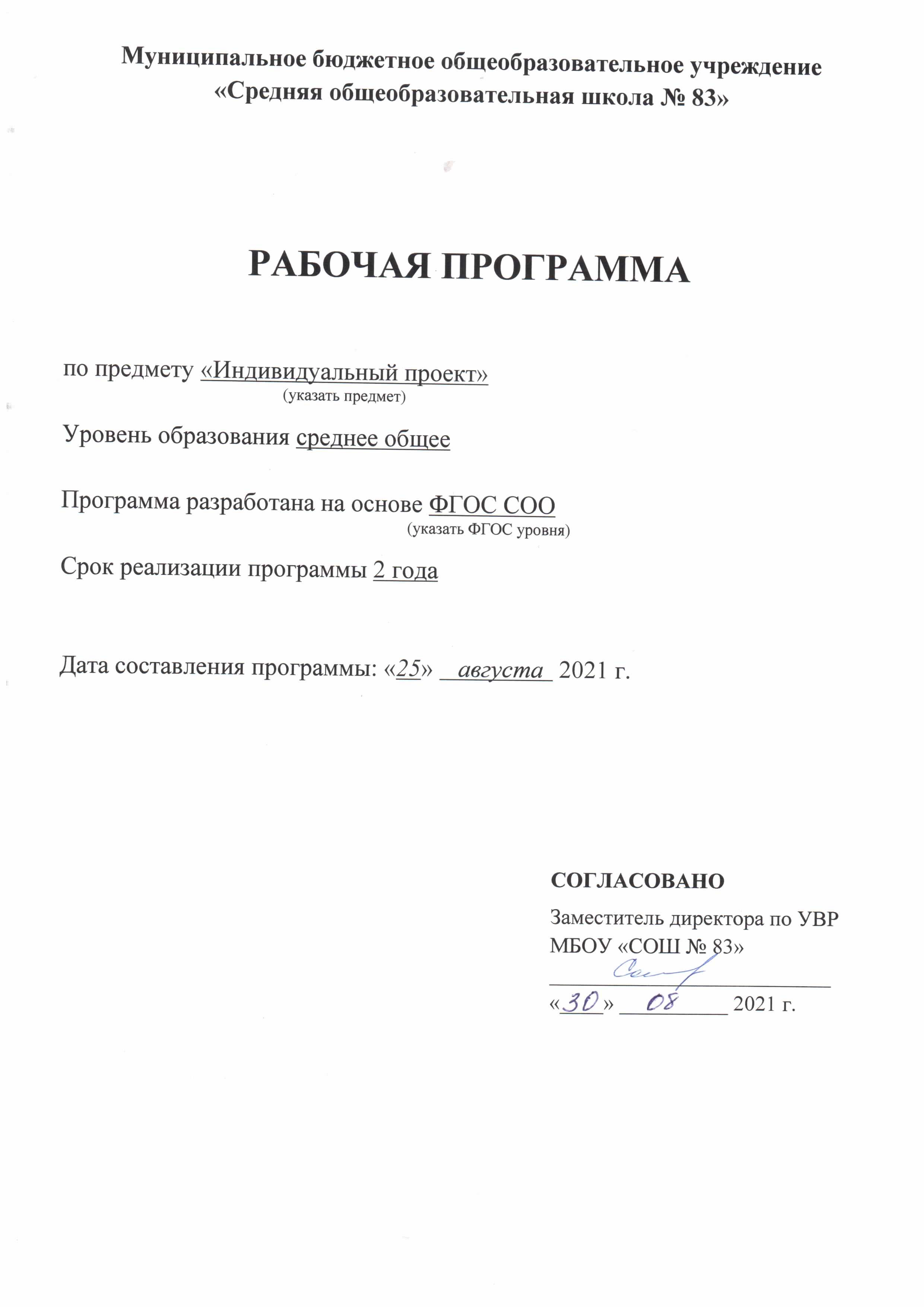             ОГЛАВЛЕНИЕ1. Пояснительная записка  __________________________________________________________ 32. Планируемые результаты освоения  _______________________________________________  53. Содержание учебного предмета  __________________________________________________  114. Тематическое планирование  _____________________________________________________  165. Приложение  __________________________________________________________________  76Пояснительная запискаАдаптированная рабочая программа (далее АРП) по учебному предмету обществознание для учащихся  6 – 9-х классов реализует требования федерального государственного стандарта основного общего образования. АРП разработана  для обучающихся с тяжелым нарушением речи (вариант 5.1).Учебный предмет «обществознание» включен в обязательную часть учебного плана,  АООП ООО МБОУ «СОШ № 83».Нормативно – правовую базу разработки программы для учащихся 6– 9 –х  классов составляют: 1. ФГОС основного общего образования, утвержденный приказом Минобрнауки от 17.12.2010 № 1897 с дополнениями и изменениями, утвержденными приказом Министерства образования и науки Российской Федерации «О внесении изменений в приказ Министерства образования и науки Российской Федерации от 17 декабря 2010 года № 1897 «Об утверждении Федерального Государственного образовательного стандарта основного общего образования» от 29.12.2014 № 1644.2. Примерная программа по обществознанию, представленная в Примерной основной образовательной программе основного общего образования, одобренной  Федеральным учебно-методическим объединением по общему образованию (протокол заседания от 8 апреля 2015 № 1/15, в редакции протокола N 1/20 от 04.02.2020 федерального учебно-методического объединения по общему образованию).3. Адаптированная основная образовательная программа основного общего образования обучающихся с тяжелым нарушением речи МБОУ «СОШ № 83» (вариант 5.1); 4. Рабочая программа по обществознанию составлена на основе авторской программы основного общего образования (под редакцией академика РАО, доктора педагогических наук Л. Н. Боголюбова, Н. И. Городецкая, кандидат педагогических наук;Л. Ф. Иванова, кандидат педагогических наук; А. И. Матвеев, кандидат педагогических наук, Просвещение, 2020г.5. Положение о разработке рабочих программ учебных предметов, курсов, дисциплин (модулей) педагогами в соответствии с требованиями ФГОС НОО, ФГОС ООО, ФГОС СОО, утвержденное приказом от 03.08.2021 № 247.Рабочая программа к линии УМК по обществознанию для 6-9 классов общеобразовательной школы Боголюбов Л.Н., Виноградова Н.Ф., Городецкая Н.Ф и др. обществознание 6 класс, Боголюбов Л.Н., Иванова Л.Ф., Городецкая Н.И., и др. обществознание 7 классБоголюбов Л.Н., Лазебникова А.Ю., Городецкая Н.И.и др., обществознание 8 классБоголюбов Л.Н., Лазебникова А.Ю.,Матвеев А.И., и др. обществознание 9 классКоличество часов для реализации программы 136 часов, из них , в том числе:в 6 классе – 34 часа;в 7 классе – 34 часа;в 8 классе – 34часа;в 9 классе - 34 часаЦелями изучения обществознания в основной школе являются :развитие личности в ответственный период социального взросления человека (10-15 лет), её познавательных интересов, критического мышления в процесс восприятия социальной ( в том числе экономической и правовой информации и определения собственной позиции; нравственной и правовой культуры экономического образа мышления, способности к самоопределению и самореализации;  воспитание общероссийской идентичности, гражданской ответственности, уважения к социальным нормам; приверженности гуманистическим и демократическим ценностям, закреплённым в Конституции РФ;освоение на уровне функциональной грамотности системы знаний о необходимых для социальной адаптации об обществе, об основных социальных ролях, о позитивно оцениваемых обществом качествах личности, позволяющих успешно взаимодействовать в социальной среде, о сферах человеческой деятельности, о способах регулирования общественных отношений, о механизмах реализации и защиты прав человека и гражданина.формировании опыта применения полученных знаний для решения типичных задач в области социальных отношений, экономической и гражданско-общественной деятельности, межличностных отношений, отношений между людьми различных национальностей и вероисповеданий, самостоятельной познавательной деятельности, правоотношений, семейно-бытовых отношений.  Методами  и формами оценки результатов освоения программы являются : применение словесных методов в тесном сочетании с наглядными и практическими (проблемный, частично-поисковый, исследовательский, проектной деятельности). Использование активных форм обучения: урок-поиск, урок-диспут, урок-деловая игра, урок творческого обобщения, СДО (система дистанционного обучения), самоподготовка. Настоящая рабочая программа предусматривает следующие формы и средства проверки и оценки результатов обучения: опрос индивидуальный и фронтальный, тестирование, решение познавательных задач, выполнение творческих заданий, письменные задания (эссе, составление таблиц, схем, выполнение проектов), 5- балльное оценивание текущей успеваемостиВыпускник получит возможность научиться:наблюдать и характеризовать явления и события, происходящие в различных сферах общественной жизни;выявлять причинно-следственные связи общественных явлений и характеризовать основные направления общественного развития;осознанно содействовать защите природы.Социальные нормыВыпускник научится:раскрывать роль социальных норм как регуляторов общественной жизни и поведения человека;различать отдельные виды социальных норм;характеризовать основные нормы морали;критически осмысливать информацию морально-нравственного характера, полученную из разнообразных источников, систематизировать, анализировать полученные данные; применять полученную информацию для определения собственной позиции, для соотнесения своего поведения и поступков других людей с нравственными ценностями;раскрывать сущность патриотизма, гражданственности; приводить примеры проявления этих качеств из истории и жизни современного общества;характеризовать специфику норм права;сравнивать нормы морали и права, выявлять их общие черты и особенности;раскрывать сущность процесса социализации личности;объяснять причины отклоняющегося поведения;описывать негативные последствия наиболее опасных форм отклоняющегося поведения.Выпускник получит возможность научиться:использовать элементы причинно-следственного анализа для понимания влияния моральных устоев на развитие общества и человека;оценивать социальную значимость здорового образа жизни.Сфера духовной культурыВыпускник научится:характеризовать развитие отдельных областей и форм культуры, выражать свое мнение о явлениях культуры;описывать явления духовной культуры;объяснять причины возрастания роли науки в современном мире;оценивать роль образования в современном обществе;различать уровни общего образования в России;находить и извлекать социальную информацию о достижениях и проблемах развития культуры из адаптированных источников различного типа;описывать духовные ценности российского народа и выражать собственное отношение к ним;объяснять необходимость непрерывного образования в современных условиях;учитывать общественные потребности при выборе направления своей будущей профессиональной деятельности;раскрывать роль религии в современном обществе;характеризовать особенности искусства как формы духовной культуры.Выпускник получит возможность научиться:описывать процессы создания, сохранения, трансляции и усвоения достижений культуры;характеризовать основные направления развития отечественной культуры в современных условиях;критически воспринимать сообщения и рекламу в СМИ и Интернете о таких направлениях массовой культуры, как шоу-бизнес и мода.Социальная сфераВыпускник научится:описывать социальную структуру в обществах разного типа, характеризовать основные социальные общности и группы;объяснять взаимодействие социальных общностей и групп;характеризовать ведущие направления социальной политики Российского государства;выделять параметры, определяющие социальный статус личности;приводить примеры предписанных и достигаемых статусов;описывать основные социальные роли подростка;конкретизировать примерами процесс социальной мобильности;характеризовать межнациональные отношения в современном мире;объяснять причины межнациональных конфликтов и основные пути их разрешения; характеризовать, раскрывать на конкретных примерах основные функции семьи в обществе;раскрывать основные роли членов семьи; характеризовать основные слагаемые здорового образа жизни; осознанно выбирать верные критерии для оценки безопасных условий жизни;выполнять несложные практические задания по анализу ситуаций, связанных с различными способами разрешения семейных конфликтов. Выражать собственное отношение к различным способам разрешения семейных конфликтов.Выпускник получит возможность научиться:раскрывать понятия «равенство» и «социальная справедливость» с позиций историзма;выражать и обосновывать собственную позицию по актуальным проблемам молодежи;выполнять несложные практические задания по анализу ситуаций, связанных с различными способами разрешения семейных конфликтов; выражать собственное отношение к различным способам разрешения семейных конфликтов;формировать положительное отношение к необходимости соблюдать здоровый образ жизни; корректировать собственное поведение в соответствии с требованиями безопасности жизнедеятельности;использовать элементы причинно-следственного анализа при характеристике семейных конфликтов;находить и извлекать социальную информацию о государственной семейной политике из адаптированных источников различного типа.Политическая сфера жизни обществаВыпускник научится:объяснять роль политики в жизни общества;различать и сравнивать различные формы правления, иллюстрировать их примерами;давать характеристику формам государственно-территориального устройства;различать различные типы политических режимов, раскрывать их основные признаки;раскрывать на конкретных примерах основные черты и принципы демократии;называть признаки политической партии, раскрывать их на конкретных примерах;характеризовать различные формы участия граждан в политической жизни.Выпускник получит возможность научиться: осознавать значение гражданской активности и патриотической позиции в укреплении нашего государства;соотносить различные оценки политических событий и процессов и делать обоснованные выводы.Гражданин и государствоВыпускник научится:характеризовать государственное устройство Российской Федерации, называть органы государственной власти страны, описывать их полномочия и компетенцию;объяснять порядок формирования органов государственной власти РФ;раскрывать достижения российского народа;объяснять и конкретизировать примерами смысл понятия «гражданство»;называть и иллюстрировать примерами основные права и свободы граждан, гарантированные Конституцией РФ;осознавать значение патриотической позиции в укреплении нашего государства;характеризовать конституционные обязанности гражданина.Выпускник получит возможность научиться:аргументированно обосновывать влияние происходящих в обществе изменений на положение России в мире;использовать знания и умения для формирования способности уважать права других людей, выполнять свои обязанности гражданина РФ.Основы российского законодательстваВыпускник научится:характеризовать систему российского законодательства;раскрывать особенности гражданской дееспособности несовершеннолетних;характеризовать гражданские правоотношения;раскрывать смысл права на труд;объяснять роль трудового договора;разъяснять на примерах особенности положения несовершеннолетних в трудовых отношениях;характеризовать права и обязанности супругов, родителей, детей;характеризовать особенности уголовного права и уголовных правоотношений;конкретизировать примерами виды преступлений и наказания за них;характеризовать специфику уголовной ответственности несовершеннолетних;раскрывать связь права на образование и обязанности получить образование;анализировать несложные практические ситуации, связанные с гражданскими, семейными, трудовыми правоотношениями; в предлагаемых модельных ситуациях определять признаки правонарушения, проступка, преступления;исследовать несложные практические ситуации, связанные с защитой прав и интересов детей, оставшихся без попечения родителей;находить, извлекать и осмысливать информацию правового характера, полученную из доступных источников, систематизировать, анализировать полученные данные; применять полученную информацию для соотнесения собственного поведения и поступков других людей с нормами поведения, установленными законом.Выпускник получит возможность научиться:на основе полученных знаний о правовых нормах выбирать в предлагаемых модельных ситуациях и осуществлять на практике модель правомерного социального поведения, основанного на уважении к закону и правопорядку;оценивать сущность и значение правопорядка и законности, собственный возможный вклад в их становление и развитие;осознанно содействовать защите правопорядка в обществе правовыми способами и средствами.ЭкономикаВыпускник научится:объяснять проблему ограниченности экономических ресурсов;различать основных участников экономической деятельности: производителей и потребителей, предпринимателей и наемных работников; раскрывать рациональное поведение субъектов экономической деятельности;раскрывать факторы, влияющие на производительность труда;характеризовать основные экономические системы, экономические явления и процессы, сравнивать их; анализировать и систематизировать полученные данные об экономических системах;характеризовать механизм рыночного регулирования экономики; анализировать действие рыночных законов, выявлять роль конкуренции;объяснять роль государства в регулировании рыночной экономики; анализировать структуру бюджета государства;называть и конкретизировать примерами виды налогов;характеризовать функции денег и их роль в экономике;раскрывать социально-экономическую роль и функции предпринимательства;анализировать информацию об экономической жизни общества из адаптированных источников различного типа; анализировать несложные статистические данные, отражающие экономические явления и процессы;формулировать и аргументировать собственные суждения, касающиеся отдельных вопросов экономической жизни и опирающиеся на экономические знания и личный опыт; использовать полученные знания при анализе фактов поведения участников экономической деятельности; оценивать этические нормы трудовой и предпринимательской деятельности;раскрывать рациональное поведение субъектов экономической деятельности;характеризовать экономику семьи; анализировать структуру семейного бюджета;использовать полученные знания при анализе фактов поведения участников экономической деятельности;обосновывать связь профессионализма и жизненного успеха.Выпускник получит возможность научиться:анализировать с опорой на полученные знания несложную экономическую информацию, получаемую из неадаптированных источников;выполнять практические задания, основанные на ситуациях, связанных с описанием состояния российской экономики;анализировать и оценивать с позиций экономических знаний сложившиеся практики и модели поведения потребителя;решать с опорой на полученные знания познавательные задачи, отражающие типичные ситуации в экономической сфере деятельности человека;грамотно применять полученные знания для определения экономически рационального поведения и порядка действий в конкретных ситуациях;сопоставлять свои потребности и возможности, оптимально распределять свои материальные и трудовые ресурсы, составлять семейный бюджет.Коррекционно-развивающая направленностьВ основу разработки АПР по обществознаниюдля обучающихся с ТНР заложены дифференцированный, деятельностный и системный подходы.Уровень речевого развития учащегося является определяющим для осуществления дифферецированного подхода к построению программы. Такой подход обеспечивает реализацию индивидуального потенциала обучающихся с ТНР, предполагает использование вариативных форм обучения.                Организацией доступной деятельности на уроке характеризуется деятельностный подход в образовании обучающихся с ТНР, основным средством которого является обучение в процессе предметно-практической деятельности, обеспечивающей овладение содержанием предмета. Реализация деятельностного подхода дает возможность прочного усвоения знаний и опыта разнообразной деятельности, существенно повышает мотивацию и интерес к учению, создает условия для общекультурного и личностного развития обучающихся с ТНР.Необходимость и достаточность в определении объема изучаемого материала, усиление практической направленности, ориентация как на внутренние связи в содержании изучаемого предмета, так и между предметами, обусловлены необходимостью учета специфики обучающихся с ТНР.Коррекционно-развивающие задачи:	развитие навыков общения и правильного поведения;обучение построению плана действий;формирование умения подбирать адекватные средства деятельности;способствовать развитию приемов анализа, сравнения, обобщения, группировки, классификации.Коррекционно – развивающая направленность достигается за счет: развития речемыслительной деятельности в процессе установления логических внутри- и межпредметных связей, овладения умениями сравнивать, наблюдать, обобщать, анализировать, делать выводы, применять социальные знания для объяснения явлений и процессов происходящих в обществе.привлечения междисциплинарных связей, интенсивного интеллектуального развития, отвечающем особенностям и возможностям учащихся;активного использования совместных с учителем форм работы (например, задачи, требующие применения социальных знаний, по темам решаются в классе с помощью учителя);формирования, расширения и координации предметных, пространственных и временных представлений на материале курса;специального структурирования и анализа изучаемого материала (выделение существенных признаков изучаемых явлений и установление их взаимосвязи, используя схемы, таблицы, картинки),формирования познавательной деятельности , умения выделять и осознавать учебную задачу, строить и осуществлять план действий, актуализировать свои знания, подбирать адекватные средства деятельности, осуществлять самоконтроль и самооценку действий:использование методов дифференцированной работы с обучающимися: повторение, анализ и устранение ошибок, разработка и выполнение необходимого минимума заданий для ликвидации индивидуальных пробелов, систематизация индивидуальных заданий и развивающих упражнений; дополнительное инструктирование в ходе учебной деятельности, использование памяток;стимулирование учебной деятельности: поощрение, ситуация успеха, побуждение к активному т руду, эмоциональный комфорт, доброжелательность на уроке;использования специальных приемов и средств обучения, приемов анализа и презентации текстового материала, обеспечивающих реализацию метода «обходных путей», коррекционного воздействия на речевую деятельность, повышение контроля за устной и письменной речью.Социальные нормы как регуляторы поведения человека в обществе. Общественные нравы, традиции и обычаи. Как усваиваются социальные нормы. Общественные ценности. Гражданственность и патриотизм. Уважение социального многообразия. Мораль, ее основные принципы. Нравственность. Моральные нормы и нравственный выбор. Роль морали в жизни человека и общества. Золотое правило нравственности. Гуманизм. Добро и зло. Долг. Совесть. Моральная ответственность. Право, его роль в жизни человека, общества и государства. Основные признаки права. Право и мораль: общее и различия. Социализация личности. Особенности социализации в подростковом возрасте. Отклоняющееся поведение. Опасность наркомании и алкоголизма для человека и общества. Социальный контроль. Социальная значимость здорового образа жизни.Сфера духовной культурыКультура, ее многообразие и основные формы. Наука в жизни современного общества. Научно-технический прогресс в современном обществе. Развитие науки в России. Образование, его значимость в условиях информационного общества. Система образования в Российской Федерации. Уровни общего образования. Государственная итоговая аттестация. Самообразование. Религия как форма культуры. Мировые религии. Роль религии в жизни общества. Свобода совести. Искусство как элемент духовной культуры общества. Влияние искусства на развитие личности. Социальная сфера жизни обществаСоциальная структура общества. Социальные общности и группы. Социальный статус личности. Социальные роли. Основные социальные роли в подростковом возрасте. Социальная мобильность. Семья и семейные отношения. Функции семьи. Семейные ценности и традиции. Основные роли членов семьи. Досуг семьи. Социальные конфликты и пути их разрешения. Этнос и нация. Национальное самосознание. Отношения между нациями. Россия – многонациональное государство. Социальная политика Российского государства.Политическая сфера жизни обществаПолитика и власть. Роль политики в жизни общества. Государство, его существенные признаки. Функции государства. Внутренняя и внешняя политика государства. Формы правления. Формы государственно-территориального устройства. Политический режим. Демократия, ее основные признаки и ценности. Выборы и референдумы. Разделение властей. Участие граждан в политической жизни. Опасность политического экстремизма. Политические партии и движения, их роль в общественной жизни. Гражданское общество. Правовое государство. Местное самоуправление. Межгосударственные отношения. Межгосударственные конфликты и способы их разрешения.Гражданин и государствоНаше государство – Российская Федерация. Конституция Российской Федерации – основной закон государства. Конституционные основы государственного строя Российской Федерации. Государственные символы России. Россия – федеративное государство. Субъекты федерации. Органы государственной власти и управления в Российской Федерации. Президент Российской Федерации, его основные функции. Федеральное Собрание Российской Федерации. Правительство Российской Федерации. Судебная система Российской Федерации. Правоохранительные органы. Гражданство Российской Федерации. Конституционные права и свободы человека и гражданина в Российской Федерации. Конституционные обязанности гражданина Российской Федерации. Взаимоотношения органов государственной власти и граждан. Способы взаимодействия с властью посредством электронного правительства. Механизмы реализации и защиты прав и свобод человека и гражданина в РФ. Основные международные документы о правах человека и правах ребенка.Основы российского законодательстваСистема российского законодательства. Источники права. Нормативный правовой акт. Правоотношения. Правоспособность и дееспособность. Признаки и виды правонарушений. Понятие, виды и функции юридической ответственности. Презумпция невиновности. Гражданские правоотношения. Основные виды гражданско-правовых договоров. Право собственности. Права потребителей, защита прав потребителей. Способы защиты гражданских прав. Право на труд и трудовые правоотношения. Трудовой договор и его значение в регулировании трудовой деятельности человека. Семья под защитой государства. Права и обязанности детей и родителей. Защита интересов и прав детей, оставшихся без попечения родителей. Особенности административно-правовых отношений. Административные правонарушения. Виды административного наказания. Уголовное право, основные понятия и принципы. Понятие и виды преступлений. Необходимая оборона. Цели наказания. Виды наказаний. Особенности правового статуса несовершеннолетнего. Права ребенка и их защита. Дееспособность малолетних. Дееспособность несовершеннолетних в возрасте от 14 до 18 лет. Особенности регулирования труда работников в возрасте до 18 лет. Правовое регулирование в сфере образования. Особенности уголовной ответственности и наказания несовершеннолетних. Международное гуманитарное право. Международно-правовая защита жертв вооруженных конфликтов.ЭкономикаПонятие экономики. Роль экономики в жизни общества. Товары и услуги. Ресурсы и потребности, ограниченность ресурсов. Производство - основа экономики. Распределение. Обмен. Потребление. Факторы производства. Производительность труда. Разделение труда и специализация. Собственность. Торговля и ее формы. Реклама. Деньги и их функции. Инфляция, ее последствия. Типы экономических систем. Рынок и рыночный механизм. Предпринимательская деятельность. Издержки, выручка, прибыль. Виды рынков. Рынок капиталов. Рынок труда. Каким должен быть современный работник. Выбор профессии. Заработная плата и стимулирование труда. Роль государства в экономике. Экономические цели и функции государства. Государственный бюджет. Налоги: система налогов, функции, налоговые системы разных эпох.Банковские услуги, предоставляемые гражданам: депозит, кредит, платежная карта, электронные деньги, денежный перевод, обмен валюты. Формы дистанционного банковского обслуживания: банкомат, мобильный банкинг, онлайн-банкинг. Страховые услуги: страхование жизни, здоровья, имущества, ответственности. Инвестиции в реальные и финансовые активы. Пенсионное обеспечение. Налогообложение граждан. Защита от финансовых махинаций. Экономические функции домохозяйства. Потребление домашних хозяйств. Семейный бюджет. Источники доходов и расходов семьи. Активы и пассивы. Личный финансовый план. Сбережения. Инфляция.ТЕМАТИЧЕСКОЕ ПЛАНИРОВАНИЕКалендарно-тематическое планирование 8 классОбществознание (34 часа)Календарно-тематическое планирование 9 классПриложенияКурс «Обществознание» является составной частью системы изучения дисциплин социально-гуманитарного цикла. Он строится с учетом того, что учащиеся, освоившие элементарную сумму историко-правовых знаний, имеющие определенный жизненный и социальный опыт, готовы к восприятию реальной картины современного мира во всем его многообразии, сложности и противоречивости.  К началу обучения в 6 классе обучающиеся владеют пропедевтическими представлениями о Родине (России, своем крае: районе, городе, селе), гражданстве и гражданских правах, правах ребенка, правилах и нормах жизни в обществе, поведении на улице, в школе, в общественном месте, правилах взаимоотношений между людьми, об уважении к старшим, о составе семьи, родословной, взаимоотношениях с природой, об образцах позитивного поведения. Обучающиеся с ТНР имеют сформированную обиходно-бытовую речь, опыт учебной и внеучебной коммуникации, речевые нарушения у них часто носят парциальный характер.В 6 классе при изучении обществознания прежде всего даются знания граждановедческого характера, основу которых составляют наиболее актуальные для учащихся подросткового возраста проблемы жизни личности и общества, жизненные ценности, нравственные и правовые нормы, правила поведения, в том числе взаимоотношения ребенка с семьей, ученическим коллективом, взрослыми; обобщение опыта общения с социальной и природной средой; знания о правах человека и способах их защиты, этические нормы, первичные знания о государстве и законах, социальных институтах и процессах. Изучение данного материала направлено на содействие первичной социализации подростков с ТНР.Курс строится с учетом того, что в подростковом возрасте именно общение, сознательное экспериментирование в собственных отношениях с другими людьми (поиск друзей, конфликты, выяснение отношений, смена компании) выделяются в относительно самостоятельную область жизни. Дети в отроческом возрасте обладают высокой степенью самостоятельности и инициативности при недостаточной критичности и отсутствии привычки просчитывать отдаленные последствия своих поступков.В 6 классе программа является вводно-пропедевтической по отношению к основной школе.			             В контексте разработки АООП осуществляется реализация деятельностного и системного подходов.Ключевым условием реализации деятельностного подхода в обучении детей с ТНР выступает организация детского самостоятельного и инициативного действия в образовательном процессе, снижение доли репродуктивных методов и способов обучения, ориентация на личностно-ориентированные. Системный подход основывается на теоретических положениях о языке, представляющем собой функциональную систему семиотического или знакового характера, которая используется как средство общения. Системность предполагает не механическую связь, а единство компонентов языка, наличие определённых отношений между языковыми единицами одного уровня и разных уровней.Системный подход строится на признании того, что язык существует и реализуется через речь, в сложном строении которой выделяются различные компоненты (фонетический, лексический, грамматический, семантический), тесно взаимосвязанные на всех этапах развития речи ребёнка.Основным средством реализации системного подхода в образовании учащихся ТНР является включение речи на всех этапах учебной деятельности учащихся.Организация системного подхода поддерживает междисциплинарные связи, поскольку обеспечивает:- тесную взаимосвязь в формировании перцептивных, речевых и интеллектуальных предпосылок овладения учебными знаниями, действиями, умениями и навыками;- воздействие на все компоненты речи при устранении её системного недоразвития в процессе освоения содержания предмета (истории);- реализацию интегративной коммуникативно-речевой цели – формирование речевого взаимодействия в единстве всех его функций (познавательной, регулятивной, контрольно-оценочной и др.) в соответствии с различными ситуациями.При планировании предполагаемых результатов по освоению адаптированных образовательных программ по истории, необходимо определять уровень возможностей каждого обучающегося, исходя из его потенциальных возможностей и структуры нарушения речи, согласно которому использовать определённые критерии оценивания знаний. Оценка достижения результатов осуществляется по пятибалльной системе (с измененной шкалой оценивания): «5» - отлично,  «4» - хорошо,  «3» - удовлетворительно,  «2» - неудовлетворительно. При оценке знаний, умений и навыков необходимо учитывать индивидуальные особенности интеллектуального развития обучающихся, состояние их эмоционально-волевой сферы. Ученику с низким уровнем потенциальных возможностей предлагаются более легкие варианты заданий. При оценке письменных работ обучающихся с двигательными нарушениями, не следует снижать оценку за плохой почерк, неаккуратность письма, качество записей и схем. К ученикам с особенностями развития  эмоционально-волевой сферы рекомендуется применять дополнительные стимулирующие приемы (давать задания поэтапно, поощрять и одобрять обучающихся в ходе выполнения работы и т.п.). Итоговая оценка знаний, умений и навыков выставляется:- по результатам устного опроса, текущих и итоговых контрольных работ, наблюдений учителя за повседневной работой ученика;- с использованием индивидуально-дифференцированного подхода к обучающимся, который реализуется путем подбора различных по сложности и объему контрольных заданий, в соответствии с уровнем освоения программы каждым учеником;Система оценивания включает в себя две составляющие – качественную и количественную.Качественная составляющая обеспечивает всестороннее видение способностей учащихся, позволяет отражать такие важные характеристики, как коммуникативность, умение работать в группе, отношение к предмету, уровень прилагаемых усилий, индивидуальный стиль мышления и т.д. Количественная составляющая позволяет сравнивать сегодняшние достижения ученика с его же успехами некоторое время назад, сопоставлять полученные результаты с нормативными критериями. Сочетание качественной и количественной составляющих оценки дает наиболее полную и общую картину динамики развития и обученности каждого ученика с учетом его индивидуальных особенностей. Результаты обучения демонстрируются обучающимся с использованием доступного ему вида речевой деятельности в соответствии со структурой нарушения. При необходимости возможно увеличение времени на подготовку ответа.Устный опрос является одним из методов учета знаний, умений и навыков обучающихся с ТНР. При оценивании устных ответов принимается во внимание:правильность ответа по содержанию, свидетельствующая об осознанности усвоения изученного материала;полнота ответа;умение практически применять свои знания;последовательность изложения и речевое оформление ответа.Критерии для оценивания устных ответов:Оценка «5» ставится обучающемуся, если он: обнаруживает понимание материала, может с помощью учителя сформулировать, обосновать самостоятельно ответ, привести необходимые примеры; допускает единичные ошибки, которые сам исправляет.Оценка «4» ставится, если обучающийся дает ответ, в целом соответствующий требованиям оценки «5», но допускает неточности и исправляет их с помощью учителя; отмечается аграмматизм. Оценка «3» ставится, если обучающийся частично понимает тему, излагает материал недостаточно полно и последовательно, допускает ряд ошибок в речи, не способен самостоятельно применять знания, нуждается в постоянной помощи учителя. При оценке письменных работ следует руководствоваться следующими нормами: - оценка «5» ставится за работу без ошибок; - оценка «4» ставится за работу с одной - тремя ошибками; - оценка «3» ставится за работу с четырьмя- шестью ошибками. Оценка не снижается за грамматические и дисграфические ошибки, допущенные в работе. Исключения составляют случаи написания тех слов и словосочетаний, которые широко используются на уроках обществознания. Учитывая особенности детей с тяжелыми нарушениями речи, допускается наличие 1 исправления при условии повторной записи корректного ответа.Ошибки, обусловленные тяжелыми нарушениями речи и письма, следует рассматривать индивидуально для каждого ученика. Специфическими для них ошибками являются замена согласных, искажение звукобуквенного состава слов (пропуски, перестановки, добавления, недописывание букв, замена гласных, грубое искажение структуры слова). При выставлении оценки все однотипные специфические ошибки приравниваются к одной орфографической ошибке. При небрежном выполнении письменных работ, большом количестве исправлений, искажений в начертании букв оценка снижается на один балл, если это не связано с нарушением моторики у детей.1.Система оценки достижения планируемых результатов Стартовая диагностика.Проводится перед изучением разделов по предмету и направлена на определение уровня остаточных знаний и уровня мотивации к изучению нового материала. Данный вид работы оценивается учителем на качественном уровне. Для проведения стартовой диагностики можно использовать тесты, анкеты, приёмы технологии развития критического мышления через чтение и письмо «Корзина идей», таблица «Знаю. Узнал. Хочу узнать». Тематические контрольные работы по классам.Текущий контроль.В ходе текущего контроля оценивается любое, особенно успешное действие обучающегося, а фиксируется отметкой только решение полноценной задачи, выполнение теста, устного ответа, работа с карточками, терминологический диктант, выполнение лабораторной работы.  Данные виды работ оцениваются по пятибалльной системе.Формы промежуточной аттестации: устные и письменные ответы, самостоятельные работы, тестовые задания, сравнительные задания.Формы итоговой аттестации: контрольная работа, защита реферата или исследовательской работы.В 6-9 классе контрольно-обобщающие уроки проводятся в виде решения задач, решения кроссвордов, выполнения проектовИтоговая оценка.В 6-9 классах итоговая оценка по обществознанию выставляется по результатам текущего контроля, который ведется учителем и фиксируется в классном журнале и дневниках учащихся, тематических контрольных работ, оценки за выполнение и защиту индивидуального проекта, итоговой контрольной работы. Оценка проектной и исследовательской деятельности. Индивидуальный итоговой проект представляет собой учебный проект, выполняемый обучающимся в рамках одного или нескольких учебных предметов с целью продемонстрировать свои достижения в самостоятельном освоении содержания и методов избранных областей знаний и/или видов деятельности и способность проектировать и осуществлять целесообразную и результативную деятельность (учебно-познавательную, конструкторскую, социальную, художественно-творческую, иную).Выполнение индивидуального итогового проекта обязательно для каждого обучающегося, его невыполнение равноценно получению неудовлетворительной оценки по любому учебному предмету.Оценка за выполнение и защиту итогового индивидуального проекта является одним из видов оценки достижения метапредметных результатов освоения ООП, представленных в разделах «Регулятивные универсальные учебные действия», «Коммуникативные универсальные учебные действия», «Познавательные универсальные учебные действия» программы формирования универсальных учебных действий, а также планируемых результатов, представленных во всех разделах междисциплинарных учебных программ.Основным объектом оценки метапредметных результатов является:• способность и готовность к освоению систематических знаний, их самостоятельному пополнению, переносу и интеграции;• способность к сотрудничеству и коммуникации;• способность к решению личностно и социально значимых проблем и воплощению найденных решений в практику;• способность и готовность к использованию ИКТ в целях обучения и развития;• способность к самоорганизации, саморегуляции и рефлексии.Критерии оценки предметных результатов. Критерии оценивания учащихся 6-9-х классов     Критерии оценки устного ответа:глубокий, с привлечением дополнительного материала и проявлением гибкости мышления ответ ученика оценивается пятью баллами;твердое знание материала в пределах программных требований - четырьмя;неуверенное знание, с несущественными ошибками и отсутствием самостоятельности суждений оценивается – тремя баллами;наличие в ответе школьника грубых ошибок, проявление непонимания сути, не владение навыком оценивается отрицательно, отметкой «2»;Критерии оценки работы на уроке:активное участие учащегося в процессе урока и безошибочное выполнение заданий оценивается пятью баллами;активное участие в процессе урока с допущением каких-либо ошибок в процессе выполнения задания - четырьмя; неуверенное участие в процессе урока и отсутствие самостоятельной активности – тремя баллами; полное отсутствие активности - отметка «2»;Критерии оценки тестового задания:  75-100% - отлично «5»;  60-74% - хорошо «4»  50-59% - удовлетворительно «3»;  менее 50% - неудовлетворительно «2»;Критерии выведения четвертных и годовых оценок:      Отметка «5» выводится при выполнении следующих требований:- активная и правильная работа учащегося на уроке;- выполнение дополнительных заданий в виде сообщений и проектов- высокий уровень знания базового материала;       Отметка «4» выводится при выполнении следующих требований:- активная, но иногда с ошибками работа учащегося на уроке;- выполнение дополнительных заданий по желанию;- высокий уровень знания базового материала;Отметка «3» выводится при выполнении следующих требований:- отсутствие самостоятельной активности на уроке;- отсутствие выполнения дополнительных заданий;- низкий уровень знания базового материала.       При оценивании устных ответов учащихся целесообразно проведение поэлементного анализа ответа на основе требований ФГОС ООО к предметным результатам учащихся, а также структурных элементов некоторых компетенций, усвоение которых считаются обязательными результатами обучения.      Оценка проектной работы разрабатываются с учётом целей и задач проектной деятельности. Индивидуальный проект целесообразно оценивать по следующим критериям:1. Способность к самостоятельному приобретению знаний и решению проблем, проявляющаяся в умении поставить проблему и выбрать адекватные способы её решения, включая поиск и обработку информации, формулировку выводов и/или обоснование и реализацию/апробацию принятого решения, обоснование и создание модели, прогноза, модели, макета, объекта, творческого решения и т. п. Данный критерий в целом включает оценку сформированности познавательных учебных действий.2. Сформированность предметных знаний и способов действий, проявляющаяся в умении раскрыть содержание работы, грамотно и обоснованно в соответствии с рассматриваемой проблемой/темой использовать имеющиеся знания и способы действий.3. Сформированность регулятивных действий, проявляющаяся в умении самостоятельно планировать и управлять своей познавательной деятельностью во времени, использовать ресурсные возможности для достижения целей, осуществлять выбор конструктивных стратегий в трудных ситуациях.4. Сформированность коммуникативных действий, проявляющаяся в умении ясно изложить и оформить выполненную работу, представить её результаты, аргументировано ответить на вопросы.При этом в соответствии с принятой системой оценки целесообразно выделять два уровня сформированности навыков проектной деятельности: базовый и повышенный. Главное отличие выделенных уровней состоит в степени самостоятельности обучающегося в ходе выполнения проекта, поэтому выявление и фиксация в ходе защиты того, что обучающийся способен выполнять самостоятельно, а что — только с помощью руководителя проекта, являются основной задачей оценочной деятельности.Результаты выполненного проекта могут быть описаны на основе интегрального (уровневого) подхода или на основе аналитического подхода.При интегральном описании результатов выполнения проекта вывод об уровне сформированности навыков проектной деятельности делается на основе оценки всей совокупности основных элементов проекта (продукта и пояснительной записки, отзыва, презентации) по каждому из четырёх названных выше критериев.Ниже приводится примерное содержательное описание каждого из вышеназванных критериев.Примерное содержательное описание каждого критерияРешение о том, что проект выполнен на повышенном уровне, принимается при условии, что: 1) такая оценка выставлена комиссией по каждому из трёх предъявляемых критериев, характеризующих сформированность метапредметных умений (способности к самостоятельному приобретению знаний и решению проблем, сформированности регулятивных действий и сформированности коммуникативных действий). Сформированность предметных знаний и способов действий может быть зафиксирована на базовом уровне; 2) ни один из обязательных элементов проекта (продукт, пояснительная записка, отзыв руководителя или презентация) не даёт оснований для иного решения.Решение о том, что проект выполнен на базовом уровне, принимается при условии, что: 1) такая оценка выставлена комиссией по каждому из предъявляемых критериев; 2) продемонстрированы все обязательные элементы проекта: завершённый продукт, отвечающий исходному замыслу, список использованных источников, положительный отзыв руководителя, презентация проекта; 3) даны ответы на вопросы.В случае выдающихся проектов комиссия может подготовить особое заключение о достоинствах проекта, которое может быть предъявлено при поступлении в профильные классы.Таким образом, качество выполненного проекта и предлагаемый подход к описанию его результатов позволяют в целом оценить способность учащихся производить значимый для себя и/или для других людей продукт, наличие творческого потенциала, способность довести дело до конца, ответственность и другие качества, формируемые в школе.Отметка за выполнение проекта выставляется в графу «Проектная деятельность» или «Экзамен» в классном журнале. Результаты выполнения индивидуального проекта могут рассматриваться как дополнительное основание при зачислении выпускника общеобразовательного учреждения на избранное им направление профильного образования.При необходимости использования аналитического подхода к описанию результатов вводятся количественные показатели, характеризующие полноту проявления навыков проектной деятельности. При этом максимальная оценка по каждому критерию не должна превышать 3 баллов. При таком подходе достижение базового уровня (отметка «удовлетворительно») соответствует получению 4 первичных баллов (по одному баллу за каждый из четырёх критериев), а достижение повышенных уровней соответствует получению 7—9 первичных баллов (отметка «хорошо») или 10—12 первичных баллов (отметка «отлично»).Критерии оценки сообщения или проекта: глубокий, самостоятельный, с привлечением дополнительного материала и проявлением гибкости мышления ответ ученика, оценивается пятью баллами; привлечение дополнительного материала, неуверенный ответ - четырьмя; выполнена работа в письменном виде, отсутствие ответа, при этом ответы на дополнительные вопросы – тремя баллами; полное отсутствие работы - отметка «2»;2. Примерные темы исследовательских и проектных работ для учащихся 6-7 классовИсследовательские:Мифы о происхождении человека.«Маугли» XXI века.Положение человека в обществе. Подростковый период- испытание, данное каждому человеку. Женщина (мужчина) в Древнем мире: образ жизни, манера одеваться, положение в обществе.Влияние самооценки на положение ученика в классном коллективе.Как государство  помогает семье.На планете взрослых людей.История параолимпийских игр.10.Права ребёнка в конституции РФ.Проектные:1.Роль семьи в моей жизни (родословное дерево).2.Мой дедушка (бабушка) участник Великой Отечественной войны.3.Мой психологический портрет.4.Моё доброе дело.5.Мой семейный альбом.6.Чайные традиции народов России.7.Национальный костюм. «Куклы мира».8.Хорошо учиться - это значит?9.Параолимпийские игры в лицах.10.По праву памяти живём.11.Свободное время школьника.Проектные и исследовательские работы создаются учащимися под руководством учителя не более двух раз в год по любой выбранной им теме из первой  и второй глав.3. Учебно-методическое и материально- техническое обеспечение образовательного процесса.Печатные пособия:Безбородое А. Б. Обществознание: учеб. / А. Б. Безбородое, М. Б. Буланова, В. Д. Губин. — М., 2008.Морозова С. А. Обществознание: учеб.-метод, пособие / С. А. Морозова. - СПб., 2001.Каверин Б. И. Обществознание /Б. И. Каверин, П. И. Чижик. - М., 2007.Обществознание: пособие для поступающих в вузы / под ред. В. В. Барабанова. — СПб., 2001.Тишков В. А. Российский народ: кн. для учителя / В. А. Тиш-ков. - М., 2010.Кравченко А. И. Социология и политология: учебное пособие для студентов средних проф. учеб. заведений / А. И. Кравченко. — М., 2000.Философия: учеб. / под ред. О. А. Митрошенкова. — М., 2002.Философия: учеб. / под ред. В. Д. Губина, Т. Ю. Сидори-ной. — М., 2004.Балашов Л. Е. Практическая философия / Л. Е. Балашов. — М., 2001.Социальная психология: учеб. для вузов / Г. М. Андреева. — М., 2004.Майерс Д. Социальная психология / Д. Майерс. — СПб., 2005.Григорович Л. А. Педагогика и психология: учебное пособие / Л. А. Григорович, Т. Д. Марцинковская. — М., 2003.Исаев Б. А. Социология в схемах и комментариях: учеб. пособие / Б. А. Исаев. — СПб., 2008.Кравченко А. И. Основы социологии: учебное пособие для студентов средних спец. учеб. заведений / А. И. Кравченко. - М., 2004.Кравченко  А.   И.   Социология  в  вопросах  и  ответах /A.   И. Кравченко. - М., 2008.Латышева В.  В.  Основы социологии: учеб. для ссузов /B.  В. Латышева. — М., 2004.Миголатьев А. А. Курс политологии: учеб. / А. А. Миго-латьев, В. В. Огнева. — М., 2005.Политология: учеб. / под ред. В. А. Ачкасова, В. А. Гуто-рова. — М., 2005.Смирнов Г. Н. Политология: учеб. / Г. Н. Смирнов [и др.]. — М., 2008.Липсиц И. В. Экономика: учеб. для вузов. — М., 2007.Михайлушкин А. Н. Основы экономики: учеб. для ссузов / А. Н. Михайлушкин.— М., 2003.Носова С. С. Основы экономики: учеб. для студентов образовав учреждений среднего проф. образования / С. С. Носова. — М., 2002.Экономика для колледжей: базовый курс. - Ростов н/Д, 2005.Румянцева Е. Е. Новая экономическая энциклопедия / Е. Е. Румянцева. - М., 2005.Цифровые образовательные ресурсы:http://www.rsnet.ru/ - Официальная Россия (сервер органов государственной власти Российской Федерации).http://www.president.kremlin.ru/ - Президент Российской Федерации.http://www.rsnet.ru/ - Судебная власть Российской Федерации.http://www.jurizdat.ru/editions/official/lcrf — Собрание законодательства Российской Федерации.http://www.socionet.ru - Соционет: информационное пространство по общественным наукам.http://www.ifap.ru - Программа ЮНЕСКО «Информация для всех» в России.http: //www.gks.ru - Федеральная служба государственной статистики: базы данных, статистическая информация.http://www.alleng.ru/edu/social2.htm - Образовательные ресурсы Интернета - обществознание.                                                  http://www.subscribe.ru/catalog/economics.education.eidos6social - Обществознание в школе (дистанционное обучение).                                                                                     http://www.lenta.ru   -   актуальные   новости   общественной жизни.                           http://www.fom.ru - Фонд общественного мнения (социологические исследования).      http://www.ecsocman.edu.ru - Экономика. Социология. Менеджмент. Федеральный образовательный портал.                                                                            http://www.ug.ru/ug_pril/gv_index.html - Граждановедение. Приложение к «Учительской газете».                                                                                                                  http://www.50.economicus.ru - 50 лекций по микроэкономике.  http://www.gallery.economicus.ru - Галерея экономистов.                              http://www.be.economicus.ru — Основы экономики. Вводный курс.                         http://www.cebe.sib.ru - Центр экономического и бизнес-образования: в помощь учителю. http://www.mba-start.ru/ - Бизнес-образование без границ.                               http://www.businessvoc.ru - Бизнес-словарь.                                                               http://www.hpo.opg - Права человека в России.                                                                  http://www.uznay-prezidenta.ru - Президент России - гражданам школьного возраста. http://www.mshr-ngo.ru - Московская школа прав человека.                        http://www.ombudsman.gov.ru - Уполномоченный по правам человека в Российской Федерации: официальный сайт.                                                                                http://www.pedagog-club.narod.ru/declaration2001.htm - Декларация прав школьника.     http://www.school-sector.relarn.ru/prava/ - Права и дети в Интернете.                             http://www.chelt.ru - журнал «Человек и труд».     http://www.orags.narod.ru/manuals/Pfil_Nik/23.htm - Духовная жизнь общества.                                     http: //www, countries. ru /library, htm - Библиотека по культурологии.    http://www.russianculture.ru/ - Культура России.                                    http://www.ecolife.ru/index.shtml - Экология и жизнь. Международный экологический портал.                                                                                                                       http://www.ecosysterna.ru/ - Экологический центр «Экосистема».                           http://www.priroda.ru/ - Национальный портал «Природа России».                                         http://www.fw.ru - Фонд «Мир семьи» (демография, семейная политика).                                http: //www.glossary.ru/ - Глоссарий по социальным наукам.                                                          http://www.ihtik.lib ru/encycl/index.html - Энциклопедии, словари, справочники.Обществознание: 8-11 классы: программное средство учебного назначения на основе мультимедиа. - М., 2004.Технические средства обучения:Проектор, ноутбукКЛАСС (ПАРАЛЛЕЛЬ) – 6КЛАСС (ПАРАЛЛЕЛЬ) – 6КЛАСС (ПАРАЛЛЕЛЬ) – 6КЛАСС (ПАРАЛЛЕЛЬ) – 6КЛАСС (ПАРАЛЛЕЛЬ) – 6КЛАСС (ПАРАЛЛЕЛЬ) – 6КЛАСС (ПАРАЛЛЕЛЬ) – 6КЛАСС (ПАРАЛЛЕЛЬ) – 6КЛАСС (ПАРАЛЛЕЛЬ) – 6КЛАСС (ПАРАЛЛЕЛЬ) – 6Тематический разделТематический разделКоличество часовКонтролируемые элементы содержания(КЭС)* Коррекционно-развивающая направленностьПланируемые образовательные результатыПланируемые образовательные результатыПланируемые образовательные результатыПланируемые образовательные результатыКонтроль и оценкаТематический разделТематический разделКоличество часовКонтролируемые элементы содержания(КЭС)* Коррекционно-развивающая направленностьЛичностныеМетапредметныеПредметныеПредметныеКонтроль и оценкаТематический разделТематический разделКоличество часовКонтролируемые элементы содержания(КЭС)* Коррекционно-развивающая направленностьЛичностныеМетапредметныеУченикнаучитсяУченик получитвозможность научитьсяКонтроль и оценкаТТема 1Загадка человекаТТема 1Загадка человека11Характеристика и знание природы человека,  интересы и потребности. Понятие самооценки, здоровый образ жизни. Безопасность жизни.Смена видов деятельности на уроке.Опора на практический опыт учащихся. Выполнение заданий по инструкции.Использование памяток, наглядного материала (картинки, схемы, таблицы, символов).Работа с учебником.Составление плана ответа.Увеличение времени на выполнение работы. Смена видов деятельности на уроке.Ориентироваться в системе моральных норм и ценностейформирование и развитие навыков и умений:самостоятельно обнаруживать и формулировать учебную проблему, определять цель работы, ставить задачи, планировать – определять последовательность действий и прогнозировать результаты работы;Учитывать различные мнения;формулировать собственное мнение, позицию и аргументировать еев. Умению слушать собеседника, работать в группе.Давать определения понятиям;- обобщать, сравнивать;- устанавливать причинно-следственные связипонимать смысл обществоведческих терминов, понятий; характеризовать явления общественной жизниПриложение № 1Приложение № 2Тема 2.Человек и его деятельностьТема 2.Человек и его деятельность10деятельность человека, ее отдельные виды. Описание и иллюстрация примерами различных мотивов деятельностиСмена видов деятельности на уроке.Опора на практический опыт учащихся. Выполнение заданий по инструкции.Использование памяток, наглядного материала (картинки, схемы, таблицы, символов).Работа с учебником.Составление плана ответа.Увеличение времени на выполнение работы. Смена видов деятельности на уроке.Заинтересованность не только в личном успехе, но и в развитии различных сторон жизни общества, в благополучии и процветании своей Родины; постановки цели, планирования, самоконтроля и оценки полученных результатов; уметь работать в группе; развивать монологическую и диалогическую речь. Умением воспринимать, перерабатывать и предъявлять информацию в словесной, образной формах, выражать свои мысли и выслушивать собеседника, понимать его точку зрения. Овладеть навыками самостоятельного приобретения знаний о человеке и енго деятельностирезультаты своих действий при изменении формыОсознавать качество и уровень усвоения учебного материала.Характеризовать деятельность человека, ее отдельные виды. Описывать и иллюстрировать примерами различные мотивы деятельности. Выявлять условия и оценивать качества собственной успешной деятельности.Приложение № 1Приложение № 2№ п/пСодержание (раздела, темы)Кол-вочасовДатаТипурокаПланируемые результатыПланируемые результатыПланируемые результатыПланируемые результатыВиды деятельности (элементы содержания, контроль)Дом.задание№ п/пСодержание (раздела, темы)Кол-вочасовДатаТипурокаПредметные УУДПредметные УУДМетапредметные УУДЛичностные УУДВиды деятельности (элементы содержания, контроль)Дом.задание1Вводный урок14.09ВводныйПолучат возможность научиться: как добиваться успехов в работе в классе и домаПолучат возможность научиться: как добиваться успехов в работе в классе и домаПознавательные: давать определения понятиям.Коммуникативные: участвовать в обсуждении вопроса о том, для чего нужно изучать обществознанияФормирование мотивации к изучению обществознанияВспомнить основные итоги прошлого года обучения. Познакомиться с основным содержанием курса 8 класса. Наметить перспективу совершенствования умений и навыков в процессе учебной деятельности. Определить основные требования к результатам обучения и критерии успешной работы учащихсяС. 4-6 прочитатьГлава I. Личность и общество (6 ч.)Глава I. Личность и общество (6 ч.)Глава I. Личность и общество (6 ч.)Глава I. Личность и общество (6 ч.)Глава I. Личность и общество (6 ч.)Глава I. Личность и общество (6 ч.)Глава I. Личность и общество (6 ч.)Глава I. Личность и общество (6 ч.)Глава I. Личность и общество (6 ч.)Глава I. Личность и общество (6 ч.)Глава I. Личность и общество (6 ч.)2Что делает человека человеком111.09ИНМНаучаться: выявлять природное и общественное в человеке.Получат возможность научиться: определять способность человека к творчествуНаучаться: выявлять природное и общественное в человеке.Получат возможность научиться: определять способность человека к творчествуПознавательные: выявляют особенности и признаки объектов; приводят примерыв качестве доказательства выдвигаемых  положений.Коммуникативные: взаимодействуют в ходе групповой работы, ведут диалог, участвуют в дискуссии; принимают другое мнение и позицию, допускают существование различных точек зрения.Регулятивные: прогнозируют результаты уровня усвоения изучаемого материала; принимают и сохраняют учебную задачуСохраняют мотивацию к учебной деятельности; проявляют интерес к новому учебному материалу; выражают положительное отношение к процессу познания; адекватно понимают причины успешности/неуспешности учебной деятельностиВыявить отличия человека от животных. Объяснять человеческие качества. Различать биологические и природные качества человека. Характеризовать и конкретизировать примерами биологическое и социальное в человеке. Определять своё отношение к различным качествам человека. Выявлять связь между мышлением и речью. Объяснять понятие «самореализация». Определять и конкретизировать примерами сущностные характеристики деятельности. Приводить примеры основных видов деятельности Записи в тетради§1Вопросы стр 12-133Человек, общество и природа.118.09КомбинированныйНаучаться: различать понятия ноосфера, биосфера.Получат возможность научиться определять место человека в мире природы.Научаться: различать понятия ноосфера, биосфера.Получат возможность научиться определять место человека в мире природы.Познавательные: устанавливают при чинно-следственные связи и зависимостимежду объектами. Коммуникативные: планируют цели и способы взаимодействия; обмениваются мнениями, слушают друг друга, понимают позицию партнера, в том числе и отличную от своей, согласовывают действия с партнеромРегулятивные: принимают и сохраняют учебную задачу; учитывают выделенные учителем ориентиры действияПроявляют заинтересованность не только в личном успехе, но и в решении проблемных заданий всей группой; выражают положительное отношение к процессу познания; адекватно понимают причины успешности/неуспешности учебной деятельностиРаскрывать смысл понятия «ноосфера». Оценивать утверждение о связи природы и общества и аргументировать свою оценку. Характеризовать возможности человеческого разума. Раскрывать значение моральных норм. Конкретизировать на примерах влияние природных условий на людей. Анализировать и оценивать текст с заданных позиций. Анализировать факты и обосновывать сделанные выводы§2 Вопросы и задания стр18-19 Заполнение сравнительной таблицы4Общество как форма жизнедеятельности людей125.09КомбинированныйНаучаться: называть сферы общественной жизни и давать краткую характеристику. Получат возможность научиться определять взаимосвязь сфер общественной жизни на конкретных примерах. Называть ступени развития общества, исторические типы общества.Научаться: называть сферы общественной жизни и давать краткую характеристику. Получат возможность научиться определять взаимосвязь сфер общественной жизни на конкретных примерах. Называть ступени развития общества, исторические типы общества.Познавательные: самостоятельно выделяют и формулируют цели; анализируют вопросы, формулируют ответы. Коммуникативные: участвуют в коллективном обсуждении проблем; обмениваются мнениями, понимают позицию партнера.Регулятивные: принимают и сохраняют учебную задачу; самостоятельно выделяют и формулируют цель; составляют план и последовательность действийПрименяют правила делового сотрудничества; сравнивают разные точки зрения; оценивают собственную учебную деятельность; выражают положительное отношение к процессу познанияВыделять существенные признаки общества. Называть сферы общественной жизни и характерные для них социальные явления. Показывать на конкретных примерах взаимосвязь основных сфер общественной жизни§3 прочитать. Вопросы и задания стр26-275Развитие общества12.10ИНМНаучаться: характеризовать социальные изменения и их формы.Получат возможность научиться: определять термин «глобальные проблемы современности»Научаться: характеризовать социальные изменения и их формы.Получат возможность научиться: определять термин «глобальные проблемы современности»Познавательные: самостоятельно выделяют и формулируют цели; анализируют вопросы, формулируют ответы. Коммуникативные: участвуют в коллективном обсуждении проблем; обмениваются мнениями, понимают позицию партнера.Регулятивные: ставят учебную задачу на основе соотнесения того, что уже известно и усвоено, и того, что ещё неизвестноОценивают собственную учебную деятельность, свои достижения; анализируют и характеризуют эмоциональное состояние и чувства окружающих, строят свои взаимоотношения с их учетомВыявлять изменения социальной структуры, связанные с переходом в постиндустриальное общество. Анализировать факты социальной действительности, связанные с изменением структуры общества. Раскрывать смысл понятия «общественный прогресс». Приводить примеры прогрессивных и регрессивных изменений в обществе. Характеризовать и конкретизировать фактами социальной жизни перемены, происходящие в современном обществе (ускорение общественного развития). Использовать элементы причинно-следственного анализа при характеристике глобальных проблем §4Вопросы и задания стр33-346Как стать личностью 19.10Комбинированный Научаться: давать определения понятиям личность, индивидуальность, социализация, мировоззрение. Получат возможность научиться: определять качества сильной личности, жизненные ценности и ориентирыНаучаться: давать определения понятиям личность, индивидуальность, социализация, мировоззрение. Получат возможность научиться: определять качества сильной личности, жизненные ценности и ориентирыПознавательные: овладевают целостными представлениями о качествах личности человека; привлекают информацию, полученную ранее, для решения учебной задачи.Коммуникативные: планируют цели и способы взаимодействия; обмениваются мнениями; участвуют в коллективном обсуждении проблем; распределяют обязанности, проявляют способность к взаимодействию.Регулятивные: учитывают ориентиры, данные учителем, при освоении нового учебного материалаСравнивают разные точки зрения; оценивают собственную учебную деятельность; сохраняют мотивацию к учебнойдеятельностиРаскрывать на конкретных примерах смысл понятия «индивидуальность». Использовать элементы причинно-следственного анализа при характеристике социальных параметров личности. Выявлять и сравнивать признаки, характеризующие человека как индивида, индивидуальность и личность. Описывать агенты социализации, оказывающие влияние на личность. Исследовать несложные практические ситуации, в которых проявляются различные качества личности, её мировоззрение, жизненные ценности и ориентиры §5Подготовка к тестированию по итогам главыСтр. 43-447Практикум по теме «Личность и общество»116.10ПОУНаучаться: определять основные понятия к главе «Личность и общество»Научаться: определять основные понятия к главе «Личность и общество»Познавательные: овладевают целостными представлениями о качествах личности человека; привлекают информацию, полученную ранее, для решения познавательных задачСохраняют мотивацию к учебной деятельности; проявляют интерес к новому учебному материалу; выражают положительное отношение к процессу познания; адекватно понимают причины успешности/неуспешности учебной деятельностиОбобщать и систематизировать знания и умения по изученной темеВыполнять задания в тестовой форме по изученной теме Глава II. Сфера духовной культуры (8 ч.)Глава II. Сфера духовной культуры (8 ч.)Глава II. Сфера духовной культуры (8 ч.)Глава II. Сфера духовной культуры (8 ч.)Глава II. Сфера духовной культуры (8 ч.)Глава II. Сфера духовной культуры (8 ч.)Глава II. Сфера духовной культуры (8 ч.)Глава II. Сфера духовной культуры (8 ч.)Глава II. Сфера духовной культуры (8 ч.)Глава II. Сфера духовной культуры (8 ч.)Глава II. Сфера духовной культуры (8 ч.)8Сфера духовной жизни123.10КомбинированныйНаучаться:давать определение понятия культура. Получат возможность научиться: определять тенденции развития духовной культуры в современной РоссииНаучаться:давать определение понятия культура. Получат возможность научиться: определять тенденции развития духовной культуры в современной РоссииПознавательные: выявляют особенности и признаки объектов; приводят примеры в качестве доказательства выдвигаемых положений. Коммуникативные: взаимодействуют в ходе групповой работы, ведут диалог, участвуют в дискуссии; принимают другое мнение и позицию, допускают существование различных точек зрения. Регулятивные: прогнозируют результаты уровня усвоения изучаемого материала; принимают и сохраняют учебную задачуСохраняют мотивацию к учебной деятельности; проявляют интерес к новому учебному материалу; выражают положительное отношение к процессу познания; адекватно понимают причины успешности/неуспешности учебной деятельностиОпределять сущностные характеристики понятия «культура». Различать и описывать явления духовной культуры. Находить и извлекать социальную информацию о достижениях и проблемах культуры из адаптированных источников. Характеризовать духовные ценности российского народа. Выражать своё отношение к тенденциям в культурном развитии§6 Вопросы и задания стр.53-549Мораль. 16.11ИНМНаучаться: выявлять основные ценности и нормы морали.Получат возможность научиться: определять критерии морального поведенияНаучаться: выявлять основные ценности и нормы морали.Получат возможность научиться: определять критерии морального поведенияПознавательные: овладевают целостными представлениями о качествах личности человека; привлекают информацию, полученную ранее, для решения учебной задачи.Коммуникативные: планируют цели и способы взаимодействия; обмениваются мнениями; участвуют в коллективном обсуждении проблем; распределяют обязанности, проявляют способность к взаимодействию.Регулятивные: учитывают ориентиры, данные учителем, при освоении нового учебного материалаПроявляют заинтересованность не только в личном успехе, но и в решении проблемных заданий всей группой; выражают положительное отношение к процессу познания; адекватно понимают причины успешности/неуспешности учебной деятельностиОбъяснять роль морали в жизни общества. Характеризовать основные принципы морали. Характеризовать моральную сторону различных социальных ситуаций. -§7, Вопросы и задания стр 77-7810Долг и совесть113.11Комбинированный Научаться: различать понятия «объективные обязанности» и «моральная ответственность».Получат возможность научиться: использовать элементы причинно-следственного анализа для объяснения влияния моральных устоев на развитие общества и человека.Научаться: различать понятия «объективные обязанности» и «моральная ответственность».Получат возможность научиться: использовать элементы причинно-следственного анализа для объяснения влияния моральных устоев на развитие общества и человека.Познавательные: устанавливают причинно-следственные связи и зависимости между объектами.Коммуникативные: планируют цели и способы взаимодействия; обмениваются мнениями, слушают друг друга, понимают позицию партнера, в том числе и отличную от своей, согласовывают действия с партнером.Регулятивные: принимают и сохраняют учебную задачу; учитывают выделенные учителем ориентиры действияСравнивают разные точки зрения; оценивают собственную учебную деятельность; сохраняют мотивацию к учебной деятельностиОсуществлять рефлексию своих нравственных ценностей§8 Вопросы и задания стр 70-7111Моральный выбор — это ответственность120.11КомбинированныйНаучаться: определять понятия свобода и ответственность.Получат возможность научиться: сопоставлять моральные знания и практическое поведение.Научаться: определять понятия свобода и ответственность.Получат возможность научиться: сопоставлять моральные знания и практическое поведение.Познавательные: самостоятельно выделяют и формулируют цели; анализируют вопросы, формулируют ответы. Коммуникативные: участвуют в коллективном обсуждении проблем; обмениваются мнениями, понимают позицию партнера.Регулятивные: ставят учебную задачу на основе соотнесения того, что уже известно и усвоено, и того, что ещё неизвестноОценивают собственную учебную деятельность, свои достижения; анализируют и характеризуют эмоциональное состояние и чувства окружающих, строят свои взаимоотношения с их учетомПриводить примеры морального выбора. Давать нравственные оценки собственным поступкам, поведению других людей12Образование127.11Урок «открытия» нового знания Научаться: характеризовать термин самообразованиеПолучат возможность научиться: выявлять значимость образования в условиях информационного общества.Научаться: характеризовать термин самообразованиеПолучат возможность научиться: выявлять значимость образования в условиях информационного общества.Познавательные: устанавливают причинно-следственные связи и зависимости между объектами.Коммуникативные: планируют цели и способы взаимодействия; обмениваются мнениями, слушают друг друга, понимают позицию партнера, в том числе и отличную от своей, согласовывают действия с партнером.Регулятивные: принимают и сохраняют учебную задачу; учитывают выделенные учителем ориентиры действияПроявляют заинтересованность не только в личном успехе, но и в решении проблемных заданий всей группой; выражают положительное отношение к процессу познания; адекватно понимают причины успешности/неуспешности учебной деятельностиОценивать значение образования в информационном обществе. Извлекать информацию о тенденциях в развитии образования из различных источников. Характеризовать с опорой на примеры современную образовательную политику РФ. Обосновывать своё отношение к непрерывному образованию§10 Вопросы и задания стр85-8613Наука в современном обществе14.12Комбинированный Научаться: характеризовать термин наука, её значение в жизни современного общества.Получат возможность научиться: определять нравственные принципы труда учёного.Научаться: характеризовать термин наука, её значение в жизни современного общества.Получат возможность научиться: определять нравственные принципы труда учёного.Познавательные: самостоятельно выделяют и формулируют цели; анализируют вопросы, формулируют ответы. Коммуникативные: участвуют в коллективном обсуждении проблем; обмениваются мнениями, понимают позицию партнера.Регулятивные: ставят учебную задачу на основе соотнесения того, что уже известно и усвоено, и того, что ещё неизвестноОценивают собственную учебную деятельность, свои достижения; анализируют и характеризуют эмоциональное состояние и чувства окружающих, строят свои взаимоотношения с их учетомХарактеризовать науку как особую систему знаний. Объяснять возрастание роли науки в современном обществе §11 Вопросы и задания стр93-9414Религия как одна из форм культуры111.12Комбинированный Научаться: характеризовать религиозные организации и объединения, их роль в жизни современного общества. Объяснять роль религии в жизни общества. Называть религиозные организации и объединения.Получат возможность научиться: определять роль религии в культурном развитии.Научаться: характеризовать религиозные организации и объединения, их роль в жизни современного общества. Объяснять роль религии в жизни общества. Называть религиозные организации и объединения.Получат возможность научиться: определять роль религии в культурном развитии.Регулятивные: принимают и сохраняют учебную задачу; учитывают выделенныеучителем ориентиры действия в новом учебном материале в сотрудничествес учителем.Познавательные: ставят и формулируют проблему урока; самостоятельно создают алгоритм деятельности при решении проблемы.Коммуникативные: проявляют активность во взаимодействии для решения коммуникативных и познавательных задач (задают вопросы, формулируют свои затруднения; предлагают помощь и сотрудничество)Определяют целостный, социально ориентированный взгляд на мир в единстве и разнообразии народов,культуры и религийОпределять сущностные характеристики религии и её роль в культурной жизни. Объяснять сущность и значение веротерпимости. Раскрывать сущность свободы совести. Оценивать своё отношение к религии и атеизму§12Вопросы и задания стр 101-10215Практикум по теме «Сфера духовной культуры»118.12ПОУНаучаться: определять основные понятия к главе «Сфера духовной культуры»Научаться: определять основные понятия к главе «Сфера духовной культуры»Познавательные: овладевают целостными представлениями о категориях духовной культуры человека; привлекают информацию, полученную ранее, для решения познавательных задачСохраняют мотивацию к учебной деятельности; проявляют интерес к новому учебному материалу; выражают положительное отношение к процессу познания; адекватно понимают причины успешности/неуспешности учебной деятельности Обобщать и систематизировать знания и умения по изученной темеВыполнять задания в тестовой форме по изученной темеГлава III. Экономика (13 ч.)Глава III. Экономика (13 ч.)Глава III. Экономика (13 ч.)Глава III. Экономика (13 ч.)Глава III. Экономика (13 ч.)Глава III. Экономика (13 ч.)Глава III. Экономика (13 ч.)Глава III. Экономика (13 ч.)Глава III. Экономика (13 ч.)Глава III. Экономика (13 ч.)Глава III. Экономика (13 ч.)16Экономика и ее роль в жизни общества125.12КомбинированныйКомбинированныйНаучаться определять термины потребности и ресурсы, свободные и экономические благаПолучат возможность научиться: характеризовать понятие альтернативная стоимость (цена выбора)Познавательные: выявляют особенности и признаки объектов, приводят примеры в качестве доказательства выдвигаемых положений. Коммуникативные: взаимодействуют в ходе групповой работы, ведут диалог, участвуют в дискуссии, принимают другое мнение и позицию, допускают существование различных точек зрения. Регулятивные: прогнозируют результаты уровня усвоения изучаемого материала, принимают и сохраняют учебную задачуПроявляют заинтересованность не только в личном успехе, но и в решении проблемных заданий всей группой, выражают положительное отношение к процессу познания, адекватно понимают причины успешности/неуспешности учебной деятельности.Раскрывать роль экономики в жизни общества. Объяснять проблему ограниченности экономических ресурсов. Различать свободные и экономические блага. Приводить примеры принятия решения на основе экономического выбора§17§19Вопросы и задания стр17Главные вопросы экономики115.01ИНМ ИНМ Научаться: определять функции и типы экономических систем. Получат возможность научиться: давать ответы на основные вопросы экономики: что, как и для кого производитьПознавательные: привлекают информацию, полученную ранее, для решения учебных задач.Коммуникативные: обмениваются мнениями, участвуют в коллективном обсуждении проблем, распределяют обязанности в группе, проявляют способность к взаимодействию.Регулятивные: планируют цели и способы взаимодействияОценивают способную учебную деятельность, свои достижения; анализируют и характеризуют эмоциональное состояние и чувства окружающих, строят свои взаимоотношения с их учётом.Описывать и иллюстрировать примерами решения основных вопросов участниками экономики. Различать и сопоставлять основные типы экономических систем. Характеризовать способы координации хозяйственной жизни в различных экономических системах§18§19 Вопросы и задания стр166-16718Собственность122.01ИНМИНМНаучаться: определять термины собственность, формы собственностиПолучат возможность научиться: защищать свою собственностьПознавательные: ориентируются в разнообразии способов решения познавательных задач, выбирают наиболее эффективные способы их решения.Коммуникативные: распределяют функции и роли в совместной деятельности, задают вопросы, необходимые для организации собственной деятельности и сотрудничества с партнером.Регулятивные: определяют последовательность промежуточных целей с учетом конечного результата, составляют план и последовательность действий.Проявляют заинтересованность не только в личном успехе, но и в решении проблемных заданий всей группой, выражают положительное отношение к процессу познания, адекватно понимают причины успешности/неуспешностиОбъяснять смысл понятия «собственность». Характеризовать и конкретизировать примерами формы собственности. Называть основания для приобретения права собственности. Анализировать несложные практические ситуации, связанные с реализацией и защитой прав собственности19Рыночная экономика129.01ИНМ ИНМ Научаться: определять термины спрос и предложение, рынокПолучат возможность научиться: Формулировать собственное мнение о роли рыночного механизма регулирования экономики в жизни обществаПознавательные: выявляют особенности и признаки объектов, приводят примеры в качестве доказательства выдвигаемых положений.Коммуникативные: взаимодействуют в ходе совместной работы, ведут диалог, участвуют в дискуссии, принимают другое мнение и позицию, допускают существование других т.з.Регулятивные: прогнозируют результаты уровня усвоения изучаемого материала, принимают и сохраняют учебную задачуСохраняют мотивацию к учебной деятельности, проявляют интерес к новому учебному материалу, выражают положительное отношение к процессу познания.Характеризовать рыночное хозяйство как один из способов организации экономической жизни. Характеризовать условия функционирования рыночной экономической системы. Описывать действие рыночного механизма формирования цен на товары и услуги. §20Вопросы и задания стр174-17520Производство- основа экономики15.02ИНМ ИНМ Научаться: определять термины производство, товары и услуги, факторы производства, разделение труда и специализация.Получат возможность научиться: исследовать несложные практические ситуации, связанные с использованием различных способов повышения эффективности производстваПознавательные: находят нужную социальную информацию в различных источниках; адекватно ее воспринимают, применяют основные обществоведческие термины и понятия; преобразовывают в соответствии с решаемой задачей.Коммуникативные: адекватно используют речевые средства для эффективного решения коммуникативных задач.Регулятивные: планируют свои действия в соответствии с поставленной задачей и условиями ее реализации, в т.ч. во внутреннем плане.определяют свою личностную позицию, адекватную дифференцированную оценку своей успешности.Определяют свою личностную позицию, адекватную дифференцированную оценку своей успешностиОбъяснять решающую роль производства как источника экономических благ. Различать товары и услуги как результат производства. Называть и иллюстрировать примерами факторы производства. Находить и извлекать социальную информацию о производстве из адаптированных источников. §21Вопросы и задания стр183-18421Предпринимательская деятельность112.02Комбинированный Комбинированный  Научаться: определять термины предпринимательство. основные организационно-правовые формы фирмы.Получат возможность научиться: оценивать возможности своего участия в предпринимательской деятельностиПознавательные: выявляют особенности и признаки объектов, приводят примеры в качестве доказательства выдвигаемых положений.Коммуникативные: взаимодействуют в ходе групповой работы, ведут диалог, участвуют в дискуссии, допускают существование различных точек зрения.Регулятивные: формулируют цель, планируют действия по ее достижению, принимают и сохраняют учебную задачу.Сохраняют мотивацию к учебной деятельности, проявляют интерес к новому учебному материалу, выражают положительное отношение к процессу познанияОписывать социально-экономические роль и функции предпринимательства. Сравнивать различные организационно-правовые формы предпринимательской деятельности. Объяснять преимущества и недостатки малого бизнеса. Выражать собственное отношение к проблеме соблюдения морально-этических норм в предпринимательстве. §22 Вопросы и задания стр 192-19322Роль государства в экономике119.02ИНМ ИНМ Научаться: определять термины государственный бюджет, налогиПолучат возможность научиться: приводить примеры государственной политики регулирования доходов и расходовПознавательные: овладевают целостными представлениями о качествах личности человека, привлекают информацию, полученную ранее, для решения учебной задачи. Коммуникативные: планируют цели и способы взаимодействия, обмениваются мнениями, участвуют в коллективном решении проблем, распределяют обязанности, проявляют способность к взаимодействию.Регулятивные: учитывают ориентиры, данные учителем при изучении материала.Оценивают собственную учебную деятельность, свои достижения, анализируют и характеризуют эмоциональное состояние и чувства окружающих, строят свои взаимоотношения с их учетомХарактеризовать экономические функции государства. Описывать различные формы вмешательства государства в рыночные отношения. Различать прямые и косвенные налоги. Раскрывать смысл понятия «государственный бюджет».§23Вопросы и задания стр200-20123Распределение доходов126.02ИНМ ИНМ Научаться: определять термины распределение, неравенство доходов, перераспределение доходов.Получат возможность научиться: иллюстрировать примерами государственные меры социальной поддержки населенияПознавательные: самостоятельно выделяют и формулируют цели, анализируют вопросы, формулируют ответы.Коммуникативные: участвуют в коллективном обсуждении проблем, обмениваются мнениями, понимают позицию партнера.Регулятивные: принимают и сохраняют учебную задачу, самостоятельно выделяют и формулируют цель, составляют план и последовательность действий.Применяют правила делового сотрудничества, сравнивают разные точки зрения, оценивают собственную учебную деятельность, выражают положительное отношение к процессу познанияНазывать основные источники доходов граждан. Раскрывать причины неравенства доходов населения. Объяснять необходимость перераспределения доходов. §24Вопросы и задания стр207-20824Потребление15.03Комбинированный Комбинированный Научаться: определять термины семейное потребление, прожиточный минимум, страховые услугиПолучат возможность научиться: характеризовать экономические основы защиты прав потребителяПознавательные: устанавливают причинно-следственные связи и зависимости между объектами.Коммуникативные: планируют цели и способы взаимодействия, обмениваются мнениями, слушают друг друга, понимают позицию партнера, в т.ч и отличную от своей, согласовывают действия с партнером.Регулятивные: принимают и сохраняют учебную задачу, учитывают выделенные учителем ориентиры действия.Проявляют заинтересованность не только в личном успехе, но и в решении проблемных заданий всей группой, выражают положительное отношение к процессу познания.Описывать закономерность изменения потребительских расходов семьи в зависимости от доходов. Характеризовать виды страховых услуг, предоставляемых гражданам. Раскрывать на примерах меры защиты прав потребителей §25Вопросы и задания стр214-21525Инфляция и семейная экономика112.03ИНМ ИНМ Научаться: определять термины семейная экономика, экономическое равновесиеПолучат возможность научиться: оценивать способы использования сбережений своей семьи с точки зрения экономической рациональностиПознавательные: выявляют особенности и признаки объектов, приводят примеры в качестве доказательства выдвигаемых положений. Коммуникативные: взаимодействуют в ходе групповой работы, ведут диалог, участвуют в дискуссии, принимают другое мнение и позицию, допускают существование различных точек зрения. Регулятивные: прогнозируют результаты уровня усвоения изучаемого материала, принимают и сохраняют учебную задачуСохраняют мотивацию к учебной деятельности, проявляют интерес к новому учебному материалу, выражают положительное отношение к процессу познания, адекватно понимают причины успешности/неуспешности учебной деятельностиРазличать номинальные и реальные доходы граждан. Показывать влияние инфляции на реальные доходы и уровень жизни населения. Называть и иллюстрировать примерами формы сбережения граждан. Объяснять связь семейной экономики с инфляционными процессами в стране. Характеризовать роль банков в сохранении и приумножении доходов населения. §26Вопросы и задания стр22326Безработица, ее причины и последствия119.03ИНМ ИНМ Научаться: определять термины занятость и безработицаПолучат возможность научиться: оценивать собственные возможности на рынке трудаПознавательные: ориентируются в разнообразии способов решения познавательных задач, выбирают наиболее эффективные способы их решения.Коммуникативные: распределяют функции и роли в совместной деятельности, задают вопросы, необходимые для организации собственной деятельности и сотрудничества с партнером.Регулятивные: определяют последовательность промежуточных целей с учетом конечного результата, составляют план и последовательность действий.Проявляют заинтересованность не только в личном успехе, но и в решении проблемных заданий всей группой, выражают положительное отношение к процессу познания, адекватно понимают причины успешности/неуспешностиХарактеризовать безработицу как закономерное явление рыночной экономики. Называть и описывать причины безработицы. Различать экономические и социальные последствия безработицы. Объяснять роль государства в обеспечении занятости.§27Вопросы и задания стр232-23327Мировое хозяйство и международная торговля126.03ИНМ ИНМ Научаться: определять термины мировое хозяйство, международная торговля.Получат возможность научиться: объяснять и конкретизировать примерами направления внешнеторговой политики государства.Познавательные: выявляют особенности и признаки объектов, приводят примеры в качестве доказательства выдвигаемых положений.Коммуникативные: взаимодействуют в ходе совместной работы, ведут диалог, участвуют в дискуссии, принимают другое мнение и позицию, допускают существование других т.з.Регулятивные: прогнозируют результаты уровня усвоения изучаемого материала, принимают и сохраняют учебную задачуСохраняют мотивацию к учебной деятельности, проявляют интерес к новому учебному материалу, выражают положительное отношение к процессу познания.Описывать реальные связи между участниками международных экономических отношений. Характеризовать причины формирования мирового хозяйства. Характеризовать влияние международной торговли на развитие мирового хозяйства. Раскрывать смысл понятия «обменный валютный курс»§28Вопросы и задания стр 239-24028Практикум по теме «Экономика»12.04ПОУПОУНаучаться: определять основные понятия к главе «Экономика»Познавательные: овладевают целостными представлениями о категориях духовной культуры человека; привлекают информацию, полученную ранее, для решения познавательных задачСохраняют мотивацию к учебной деятельности; проявляют интерес к новому учебному материалу; выражают положительное отношение к процессу познания; адекватно понимают причины успешности/неуспешности учебной деятельностиОбобщать и систематизировать знания и умения по изученной темеВыполнять задания в тестовой форме по изученной темеСтр 241-246Глава IV. Социальная сфера (5 ч.)Глава IV. Социальная сфера (5 ч.)Глава IV. Социальная сфера (5 ч.)Глава IV. Социальная сфера (5 ч.)Глава IV. Социальная сфера (5 ч.)Глава IV. Социальная сфера (5 ч.)Глава IV. Социальная сфера (5 ч.)Глава IV. Социальная сфера (5 ч.)Глава IV. Социальная сфера (5 ч.)Глава IV. Социальная сфера (5 ч.)Глава IV. Социальная сфера (5 ч.)29Социальная структура общества19.04ИНМИНМНаучаться: определять термины социальное неравенство, социальный конфликт, социальная группаПолучат возможность научиться: выявлять изменения социальной структуры с переходом в постиндустриальное обществоПознавательные: выявляют особенности и признаки объектов; приводят примеры в качестве доказательства выдвигаемых положений. Коммуникативные: взаимодействуют в ходе групповой работы, ведут диалог, участвуют в дискуссии; принимают другое мнение и позицию, допускают существование различных точек зрения. Регулятивные: прогнозируют результаты уровня усвоения изучаемого материала; принимают и сохраняют учебную задачуПроявляют заинтересованность не только в личном успехе, но и в решении проблемных заданий всей группой; выражают положительное отношение к процессу познания; адекватно понимают причины успешности/неуспешности учебной деятельностиВыявлять и различать разные социальные общности и группы. Раскрывать причины социального неравенства. Приводить примеры различных видов социальной мобильности. Характеризовать причины социальных конфликтов, используя межпредметные связи, материалы СМИ; показывать пути их разрешения. Находить и извлекать социальную информацию о структуре общества и направлениях её изменения из адаптированных источников различного типа §13 Вопросы и задания стр 113-11430Социальные статусы и ролиСоциальная сфера116.04ИНМИНМНаучаться: определять ролевой репертуар личности, выделять гендерные различия: социальные роли мужчин и женщин. Изменение статуса с возрастом.Получат возможность научиться: определить социальную позицию человека в обществе: от чего она зависит.Познавательные: ориентируются в разнообразии способов решения познавательных задач; выбирают наиболее эффективные способы их решения.Коммуникативные: договариваются о распределении функций и ролей в совместной деятельности; задают вопросы, необходимые для организации собственной деятельности и сотрудничества с партнёром.Регулятивные: определяют последовательность промежуточных целей с учётом конечного результата; составляют план и последовательность действий Сравнивают разные точки зрения; оценивают собственную учебную деятельность; сохраняют мотивацию к учебной деятельностиНазывать позиции, определяющие статус личности. Различать предписанный и достигаемый статусы. Раскрывать и иллюстрировать примерами ролевой репертуар личности. Объяснять причины ролевых различий по тендерному признаку, показывать их проявление в различных социальных ситуациях. Описывать основные социальные роли старших подростков. Характеризовать межпоколенческие отношения в современном обществе. Выражать собственное отношение к проблеме нарастания разрыва между поколениями§14Вопросы и задания стр121-12231Нации и межнациональные отношения123.04Комбинированный Комбинированный  Научаться: характеризовать этнические группы. Межнациональные отношения.Получат возможность научиться: характеризовать взаимодействие людей в многонациональном и многоконфессиональном обществеПознавательные: ориентируются в разнообразии способов решения познавательных задач; выбирают наиболее эффективные способы их решения.Коммуникативные: договариваются о распределении функций и ролей в совместной деятельности; задают вопросы, необходимые для организации собственной деятельности и сотрудничества с партнёром.Регулятивные: определяют последовательность промежуточных целей с учётом конечного результата; составляют план и последовательность действийСохраняют мотивацию к учебной деятельности; проявляют интерес к новому учебному материалу; выражают положительное отношение к процессу познания; адекватно понимают причины успешности / неуспешности учебной деятельностиЗнать и правильно использовать в предлагаемом контексте понятия «этнос», «нация», «национальность». Конкретизировать примерами из прошлого и современности значение общего исторического прошлого, традиций в сплочении народа. Характеризовать противоречивость межнациональных отношений в современном мире. Объяснять причины возникновения межнациональных конфликтов и характеризовать возможные пути их разрешения §15Вопросы и задания стр129-13032Отклоняющееся поведение130.04ИНМИНМНаучаться: определять термин отклоняющееся поведение.Получат возможность научиться: выявлять опасность наркомании и алкоголизма для человека и общества.Познавательные: выбирают наиболее эффективные способы решения задач; контролируют и оценивают процесс и результат деятельности. Коммуникативные: договариваются о распределении функций и ролей в совместной деятельностиРегулятивные: адекватно воспринимают предложения и оценку учителей, товарищей, родителей и других людей.Определяют свою личностную позицию; адекватную дифференцированную самооценку своей успешностиОбъяснять причины отклоняющегося поведения. Оценивать опасные последствия наркомании и алкоголизма для человека и общества. Оценивать социальное значение здорового образа жизниПодготовка к итоговому тестированию стр.139-14233Практикум по теме «Социальная сфера»114.05ПОУПОУНаучаться: определять основные понятия к главе «Социальная сфера»Познавательные: овладевают целостными представлениями о категориях социальной сферы жизни человека; привлекают информацию, полученную ранее, для решения познавательных задачСохраняют мотивацию к учебной деятельности; проявляют интерес к новому учебному материалу; выражают положительное отношение к процессу познания; адекватно понимают причины успешности/неуспешности учебной деятельностиОбобщать и систематизировать знания и умения по изученной темеВыполнять задания в тестовой форме по изученной теме34Заключительный урок121.05ПОУПОУПознавательные: овладевают целостными представлениями о категориях социальной сферы жизни человека; привлекают информацию, полученную ранее, для решения познавательных задачСохраняют мотивацию к учебной деятельности; проявляют интерес к новому учебному материалу; выражают положительное отношение к процессу познания; адекватно понимают причины успешности/неуспешности учебной деятельностиОбобщать и систематизировать знания и умения по изученной темеВыполнять задания в тестовой форме по изученной теме№ п/пНомер разделаТема урокаТема урока, результаты урокаТема урока, результаты урокаТема урока, результаты урока№ п/пНомер разделаТема урокаПланируемые результатыПланируемые результатыПланируемые результатыВиды деятельности (элементы содержания, контроль)Дом.заданиеКол-водатадатапримеч.№ п/пТемы урокаТема урокаПредметные УУДМетапредметные УУДЛичностные УУДВиды деятельности (элементы содержания, контроль)Дом.заданиечасовпланфакткорректировкаВводный урокВводный урокВводный урокВводный урокВводный урокВводный урокВводный урокВводный урокВводный урокВводный урокВводный урокВводный урок11Вводный урокВспомнить основные итоги прошлого года обучения.Познакомиться с основным содержанием курса 9 класса.Наметить перспективу совершенствования умений и навыков в процессе учебной деятельности.Определить основные требования к результатам обучения и критерии успешной работы учащихсяПознавательные: давать определения понятиям.Коммуникативные: участвовать в обсуждении вопроса о том, для чего нужно изучать обществознанияФормирование мотивации к изучению обществознанияВспомнить основные итоги прошлого года обучения. Познакомиться с основным содержанием курса 8 класса. Наметить перспективу совершенствования умений и навыков в процессе учебной деятельности. Определить основные требования к результатам обучения и критерии успешной работы учащихсяС. 4-6 прочитать11 неделяСентябрь Раздел 1. «Политика и социальное развитие» (12 часов)Раздел 1. «Политика и социальное развитие» (12 часов)Раздел 1. «Политика и социальное развитие» (12 часов)Раздел 1. «Политика и социальное развитие» (12 часов)Раздел 1. «Политика и социальное развитие» (12 часов)Раздел 1. «Политика и социальное развитие» (12 часов)Раздел 1. «Политика и социальное развитие» (12 часов)Раздел 1. «Политика и социальное развитие» (12 часов)Раздел 1. «Политика и социальное развитие» (12 часов)Раздел 1. «Политика и социальное развитие» (12 часов)Раздел 1. «Политика и социальное развитие» (12 часов)Раздел 1. «Политика и социальное развитие» (12 часов)21.1Политика и кластьХарактеризовать власть и политику как социальные явленияПознавательные: выявляют особенности и признаки объектов; приводят примерыв качестве доказательства выдвигаемых  положений.овладевают целостными представлениями о качествах личности человека; привлекают информацию, полученную ранее, для решения учебной задачи.Коммуникативные: взаимодействуют в ходе групповой работы, ведут диалог, участвуют в дискуссии; принимают другое мнение и позицию, допускают существование различных точек зрения.Регулятивные: прогнозируют результаты уровня усвоения изучаемого материала; принимают и сохраняют учебную задачуСохраняют мотивацию к учебной деятельности; проявляют интерес к новому учебному материалу; выражают положительное отношение к процессу познания; адекватно понимают причины успешности/неуспешности учебной деятельностиХарактеризовать и конкретизировать примерами политика и власть. Роль политики в жизни общества. Основные направления политики.Характеризовать понятия власть и  политика, ее роль  в жизни общества.Записи в тетради§1Вопросы 22  -3 неделяСентябрь31.2ГосударствоРаскрывать признаки суверенитета. Различать формы правления и государственного устройстваПознавательные: устанавливают при чинно-следственные связи и зависимостимежду объектами. Коммуникативные: планируют цели и способы взаимодействия; обмениваются мнениями, слушают друг друга, понимают позицию партнера, в том числе и отличную от своей, согласовывают действия с партнеромРегулятивные: принимают и сохраняют учебную задачу; учитывают выделенные учителем ориентиры действияПроявляют заинтересованность не только в личном успехе, но и в решении проблемных заданий всей группой; выражают положительное отношение к процессу познания; адекватно понимают причины успешности/неуспешности учебной деятельностиРаскрывать смысл понятия «Государство, его отличительные признаки. Государственный суверенитет. Внутренние и внешние функции государства. Формы государства.. Анализировать и оценивать текст с заданных позиций. Анализировать факты и обосновывать сделанные выводыРаскрывать признаки суверенитета.Различать формы правления и государственного устройства.§2 Вопросы и задания Заполнение сравнительной таблицы14 неделяСентябрь41.3Политические режимыСопоставлять различные типы политических режимов.Называть и раскрывать основные принципы демократического устройстваПознавательные: самостоятельно выделяют и формулируют цели; анализируют вопросы, формулируют ответы. Коммуникативные: участвуют в коллективном обсуждении проблем; обмениваются мнениями, понимают позицию партнера.Регулятивные: принимают и сохраняют учебную задачу; самостоятельно выделяют и формулируют цель; составляют план и последовательность действийПрименяют правила делового сотрудничества; сравнивают разные точки зрения; оценивают собственную учебную деятельность; выражают положительное отношение к процессу познанияВыделять существенные признаки Политических режимов. Демократия и тоталитаризм. Демократические ценности. Развитие демократии в современном мире.Сопоставлять  различные типы политических режимов. Сравнивать тоталитарный и авторитарный режимы; характеризовать развитие демократии в современном обществе.§3 прочитать. Вопросы и задания 21-2 неделя октябрь 51.4Правовое государствоРаскрывать принципы правового государства. Характеризовать разделение властейПознавательные: самостоятельно выделяют и формулируют цели; анализируют вопросы, формулируют ответы. Коммуникативные: участвуют в коллективном обсуждении проблем; обмениваются мнениями, понимают позицию партнера.Регулятивные: ставят учебную задачу на основе соотнесения того, что уже известно и усвоено, и того, что ещё неизвестноОценивают собственную учебную деятельность, свои достижения; анализируют и характеризуют эмоциональное состояние и чувства окружающих, строят свои взаимоотношения с их учетомРаскрывать принципы правового 
государства. Характеризовать ветви власти; объяснять смысл 
понятия «право выше власти»; осуществлять поиск социальной информации; работать со схемой.Правовое государство. Разделение властей. Условия становления правового государства в РФ§4Вопросы и задания 13 неделяоктябрь61.5Гражданское общество и государствоРаскрывать сущность гражданского общества. Характеризовать местное самоуправлениеПознавательные: овладевают целостными представлениями о качествах личности человека; привлекают информацию, полученную ранее, для решения познавательных задачСохраняют мотивацию к учебной деятельности; проявляют интерес к новому учебному материалу; выражают положительное отношение к процессу познания; адекватно понимают причины успешности/неуспешности учебной деятельностиРаскрывать основные признаки гражданского общества. Гражданское общество. Местное самоуправление. Пути формирования гражданского общества в РФОбъяснять различия между государственным управлением и местным самоуправлением; работать с документом по заданному алгоритмуГражданское общество.http://www.subscribe.ru/catalog/economics.education.eidos6social — Обществознание в школе (дистанционное обучение).      14   неделяОктябрь 71.6Участие граждан в политической жизниУАнализировать влияние политических отношений на судьбы людей.Проиллюстрировать основные идеи темы на примерах из истории, современных событий, личного социального опыта.Описывать различные формы участия гражданина в политической жизни.Обосновывать ценность и значимость гражданской активности.Приводить примеры гражданственностиПознавательные: выявляют особенности и признаки объектов; приводят примеры в качестве доказательства выдвигаемых положений. Коммуникативные: взаимодействуют в ходе групповой работы, ведут диалог, участвуют в дискуссии; принимают другое мнение и позицию, допускают существование различных точек зрения. Регулятивные: прогнозируют результаты уровня усвоения изучаемого материала; принимают и сохраняют учебную задачуСохраняют мотивацию к учебной деятельности; проявляют интерес к новому учебному материалу; выражают положительное отношение к процессу познания; адекватно понимают причины успешности/неуспешности учебной деятельностиУчастие граждан в политической жизни. Гражданская активность. Участие в выборах. Отличительные черты выборов в демократическом обществе. Референдум. Выборы в РФ. Опасность политического экстремизмаХарактеризовать условия
 сознательного участия человека в политической жизни.Оценивать значение принципов конституционного строя; формулировать 
на основе приобретенных правовых знаний собственные суждения и аргументы; применять правовые и социально-экономические знания в процессе решения познавательных и практических задач§6 Вопросы и задания 25  неделяОктябрь 2 неделя ноябрь81.7Политические партии и движенияНазвать признаки политической партии и показать их на примере одной из партий РФ.Характеризовать проявления многопартийностиПознавательные: овладевают целостными представлениями о качествах личности человека; привлекают информацию, полученную ранее, для решения учебной задачи.Коммуникативные: планируют цели и способы взаимодействия; обмениваются мнениями; участвуют в коллективном обсуждении проблем; распределяют обязанности, проявляют способность к взаимодействию.Регулятивные: учитывают ориентиры, данные учителем, при освоении нового учебного материалаПроявляют заинтересованность не только в личном успехе, но и в решении проблемных заданий всей группой; выражают положительное отношение к процессу познания; адекватно понимают причины успешности/неуспешности учебной деятельности Политические партии и движения. их роль в общественной жизни. Политические партии и движения в РФ. Участие партий в выборах.Называть признаки политических партий и общественных движений.авизировать текст, объяснять смыл понятий; объяснять, почему в обществе возникают общественно-политические движения; анализировать роль политических партий 
и общественных движений в современном мире§7, Вопросы и задания 23-4 неделяноябрь91.8Практикум по теме «Политика»Систематизировать наиболее часто задаваемые вопросы.Устанавливать причины актуальности тех или иных вопросов для школьников.Уметь объяснять явления и процессы социальной действительности с опорой на изученные понятия.Находить нужную социальную информацию, адекватно её воспринимать, применяя основные обществоведческие термины и понятия, преобразовывать в соответствии с решаемой задачей.Анализировать реальные социальные ситуации.Выбирать адекватные способы деятельности.Уметь выполнять познавательные и практические задания, в том числе с использованием проектной деятельностиПознавательные: устанавливают причинно-следственные связи и зависимости между объектами.Коммуникативные: планируют цели и способы взаимодействия; обмениваются мнениями, слушают друг друга, понимают позицию партнера, в том числе и отличную от своей, согласовывают действия с партнером.Регулятивные: принимают и сохраняют учебную задачу; учитывают выделенные учителем ориентиры действияСравнивают разные точки зрения; оценивают собственную учебную деятельность; сохраняют мотивацию к учебной деятельностиХарактеризовать политические режимы и партии; 
делать выводы, отвечать 
на вопросы, высказывать 
собственную точку зрения.§8 Вопросы и задания 11 неделя декабрьРаздел 2 «Право» (17 часов)Раздел 2 «Право» (17 часов)Раздел 2 «Право» (17 часов)Раздел 2 «Право» (17 часов)Раздел 2 «Право» (17 часов)Раздел 2 «Право» (17 часов)Раздел 2 «Право» (17 часов)Раздел 2 «Право» (17 часов)Раздел 2 «Право» (17 часов)Раздел 2 «Право» (17 часов)Раздел 2 «Право» (17 часов)Раздел 2 «Право» (17 часов)112.1Роль права в жизни общества и государстваОбъяснять, почему закон является нормативным актом высшей юридической силы.Сопоставлять позитивное и естественное право.Характеризовать основные элементы системы российского законодательстваПознавательные: устанавливают причинно-следственные связи и зависимости между объектами.Коммуникативные: планируют цели и способы взаимодействия; обмениваются мнениями, слушают друг друга, понимают позицию партнера, в том числе и отличную от своей, согласовывают действия с партнером.Регулятивные: принимают и сохраняют учебную задачу; учитывают выделенные учителем ориентиры действияПроявляют заинтересованность не только в личном успехе, но и в решении проблемных заданий всей группой; выражают положительное отношение к процессу познания; адекватно понимают причины успешности/неуспешности учебной деятельностиПраво, его роль в жизни человека, общества, государства. Понятие нормы права. Нормативно-правовой акт. Виды нормативных актов. Система законодательстваХарактеризовать основные положения главы «Политика».Анализировать, делать выводы, отвечать на вопросы, высказывать собственную точку зрения или обосновывать известные§10 Вопросы и задания 14 неделя ноябрь122.2Правоотношения и субъекты праваРаскрывать смысл понятия «правоотношения», показывать на примерах отличия правоотношений от других видов социальных отношений.Раскрывать смысл понятий «субъективные юридические права» и «юридические обязанности участников правоотношений».Объяснять причины субъективности прав и юридического закрепления обязанностей участников правоотношений.Раскрывать особенности возникновения правоспособности и дееспособности у физических и юридических лиц.Объяснять причины этих различий.Называть основания возникновения правоотношенийПознавательные: самостоятельно выделяют и формулируют цели; анализируют вопросы, формулируют ответы. Коммуникативные: участвуют в коллективном обсуждении проблем; обмениваются мнениями, понимают позицию партнера.Регулятивные: ставят учебную задачу на основе соотнесения того, что уже известно и усвоено, и того, что ещё неизвестноОценивают собственную учебную деятельность, свои достижения; анализируют и характеризуют эмоциональное состояние и чувства окружающих, строят свои взаимоотношения с их учетомСущность и особенности правоотношений, различия и возможности осуществления действий участников правоотношений, мера дозволенного, субъекты правоотношений, правоспособность и дееспособность, физические и юридические лица, юридические действия, правомерные к противоправные юридические действия, событияОбъяснять основное назначение права в обществе, что закон является нормативным актом высшей юридической силы.Выделять   смысл основных понятий, выявлять существенные признаки понятия «право»; давать сравнительную характеристику позитивного и естественного права§11 Вопросы и задания 11 неделя Декабрь132.3Правонарушения и юридическая ответственностьРазличать правонарушение и правомерное поведение.Называть основные виды и признаки правонарушений.Характеризовать юридическую ответственность в качестве критерия правомерного поведения.Объяснять смысл презумпции невиновностиРегулятивные: принимают и сохраняют учебную задачу; учитывают выделенныеучителем ориентиры действия в новом учебном материале в сотрудничествес учителем.Познавательные: ставят и формулируют проблему урока; самостоятельно создают алгоритм деятельности при решении проблемы.Коммуникативные: проявляют активность во взаимодействии для решения коммуникативных и познавательных задач (задают вопросы, формулируют свои затруднения; предлагают помощь и сотрудничество)Определяют целостный, социально ориентированный взгляд на мир в единстве и разнообразии народов,культуры и религийПонятие правонарушения. Признаки и виды правонарушений. Понятия и виды юридической ответственности. Презумпция невиновностиХарактеризовать субъекты правоотношений; работать с правовыми документами по заданному алгоритму.Выделять причины отличий правоотношение от других социальных отношений.§12Вопросы и задания 12 неделя Декабрь142.4Правоохранительные органыНазывать основные правоохранительные органы РФ.Различать сферы деятельности правоохранительных органов и судебной системы.Приводить примеры деятельности правоохранительных органовПознавательные: овладевают целостными представлениями о категориях духовной культуры человека; привлекают информацию, полученную ранее, для решения познавательных задачСохраняют мотивацию к учебной деятельности; проявляют интерес к новому учебному материалу; выражают положительное отношение к процессу познания; адекватно понимают причины успешности/неуспешности учебной деятельностиПравоохранительные органы РФ. Судебная система РФ. Адвокатура. НотариатХарактеризовать признаки и виды правонарушений; виды юридической ответственности.Решать практические 
задачи; определять виды юридической ответственности; работать с документами; на основе ранее изученного материала; решать проблемные задачи13 неделя Декабрь152.5Конституция Российской Федерации. Основы конституционного строяХарактеризовать Конституцию РФ как закон высшей юридической силы.Приводить конкретные примеры с опорой на текст Конституции РФ, подтверждающие её высшую юридическую силу.Называть главные задачи Конституции.Объяснять, какие принципы правового государства отражены в статьях 2, 10, 15, 17, 18 Конституции РФ.Характеризовать принципы федерального устройства РФ.Проводить различия между статусом человека и статусом гражданинаПознавательные: выявляют особенности и признаки объектов; приводят примеры в качестве доказательства выдвигаемых положений. Коммуникативные: взаимодействуют в ходе групповой работы, ведут диалог, участвуют в дискуссии; принимают другое мнение и позицию, допускают существование различных точек зрения. Регулятивные: прогнозируют результаты уровня усвоения изучаемого материала; принимают и сохраняют учебную задачуПроявляют заинтересованность не только в личном успехе, но и в решении проблемных заданий всей группой; выражают положительное отношение к процессу познания; адекватно понимают причины успешности/неуспешности учебной деятельностиЭтапы развития Конституции. Закон высшей юридической силы. Главные задачи Конституции.Конституционный строй. Основы государства. Основы статуса человека и гражданина. Основные принципы конституционного строяРазличать правонарушение и правомерное поведение.Определять принцип правосудия; анализировать действия правоохранитель
ных органов; решать проблемные задачи§13 Вопросы и задания 14 неделя декабрь3 неделя январь162.6Права и свободы человека и гражданинаОбъяснять смысл понятия «права человека».Объяснять, почему Всеобщая декларация прав человека не является юридическим документом.Классифицировать права и свободы (приводить примеры различных групп прав)Познавательные: ориентируются в разнообразии способов решения познавательных задач; выбирают наиболее эффективные способы их решения.Коммуникативные: договариваются о распределении функций и ролей в совместной деятельности; задают вопросы, необходимые для организации собственной деятельности и сотрудничества с партнёром.Регулятивные: определяют последовательность промежуточных целей с учётом конечного результата; составляют план и последовательность действий Сравнивают разные точки зрения; оценивают собственную учебную деятельность; сохраняют мотивацию к учебной деятельностиПонятие прав, свобод и обязанностей. Всеобщая декларация прав человека. Воздействие международных документов по правам человека на утверждение прав и свобод человека и гражданина в РФХарактеризовать  Конституцию РФ как  закон высшей юридической силы; принципы правового государства.Характеризовать 
исторические этапы развития конституции в России, анализировать основные принципы правового государства.§14Вопросы и задания 14 неделя январь172.7Гражданские правоотношенияХарактеризовать особенности гражданских правовых отношений.Называть виды и приводить примеры гражданских договоров.Раскрывать особенности гражданской дееспособности несовершеннолетних.Находить и извлекать информацию о правах потребителя, предусмотренных законом РФ.Раскрывать на примерах меры зашиты прав потребителейПознавательные: ориентируются в разнообразии способов решения познавательных задач; выбирают наиболее эффективные способы их решения.Коммуникативные: договариваются о распределении функций и ролей в совместной деятельности; задают вопросы, необходимые для организации собственной деятельности и сотрудничества с партнёром.Регулятивные: определяют последовательность промежуточных целей с учётом конечного результата; составляют план и последовательность действийСохраняют мотивацию к учебной деятельности; проявляют интерес к новому учебному материалу; выражают положительное отношение к процессу познания; адекватно понимают причины успешности / неуспешности учебной деятельностиСущность гражданского права. Особенности гражданских правоотношений. Виды договоров. Гражданская дееспособность несовершеннолетних. Зашита прав потребителяВыделять особенности юридических норм (прав человека).Характеризовать значимость права; анализировать правовые и юридические документы; делать выводы, отвечать на вопросы, давать определение понятий; определять значимость защиты прав человека; работать с документом по заданному алгоритму§15Вопросы и задания 11 неделя февраль182.8Право на труд. Называть основные юридические гарантии права на свободный труд. Характеризовать особенности трудовых правоотношений.Объяснять роль трудового договора в отношениях между работниками и работодателями.Раскрывать особенности положения несовершеннолетних в трудовых правоотношенияхПознавательные: выбирают наиболее эффективные способы решения задач; контролируют и оценивают процесс и результат деятельности. Коммуникативные: договариваются о распределении функций и ролей в совместной деятельностиРегулятивные: адекватно воспринимают предложения и оценку учителей, товарищей, родителей и других людей.Определяют свою личностную позицию; адекватную дифференцированную самооценку своей успешностиТрудовые правоотношенияТрудовые правоотношения.Трудовой кодекс РФ. Право на труд. Трудовые правоотношения. Права, обязанности и взаимная ответственность работника и работодателя. Особенности положения несовершеннолетних в трудовых правоотношенияхХарактеризовать особенности гражданских  правовых отношений. Объяснять, в чем проявляется гражданская дееспособность несовершеннолетних; характеризовать виды гражданско-правовых договоров; делать выводы, отвечать на вопросы, давать определение понятий.Подготовка к итоговому тестированию 12 неделя февраль192.9Семейные правоотношенияОбъяснять условия заключения и расторжения брака.Приводить примеры прав и обязанностей супругов, родителей и детей.Находить и извлекать информацию о семейных правоотношениях из адаптированных источников различного типаПознавательные: овладевают целостными представлениями о категориях социальной сферы жизни человека; привлекают информацию, полученную ранее, для решения познавательных задачСохраняют мотивацию к учебной деятельности; проявляют интерес к новому учебному материалу; выражают положительное отношение к процессу познания; адекватно понимают причины успешности/неуспешности учебной деятельностиСемейные правоотношения. Семейный кодеке РФ. Сущность и особенность семейных правоотношений. Правоотношения супругов. Правоотношения родителей и детейНазывать права и обязанности входящие в трудовой договор, Характеризовать значение дисциплины труда.Анализировать документы, делать выводы; характеризовать трудовые правоотношения13 неделя феварль202.10Административные правоотношенияОпределять сферу общественных отношений. регулируемых административным правом. Характеризовать субъектов административных правоотношений. Указывать основные признаки административного правонарушения. Характеризовать значение административных наказанийПознавательные: выявляют особенности и признаки объектов, приводят примеры в качестве доказательства выдвигаемых положений. Коммуникативные: взаимодействуют в ходе групповой работы, ведут диалог, участвуют в дискуссии, принимают другое мнение и позицию, допускают существование различных точек зрения. Регулятивные: прогнозируют результаты уровня усвоения изучаемого материала, принимают и сохраняют учебную задачуПроявляют заинтересованность не только в личном успехе, но и в решении проблемных заданий всей группой, выражают положительное отношение к процессу познания, адекватно понимают причины успешности/неуспешности учебной деятельности.Административные правоотношения. Кодекс РФ об административных правонарушениях. Административные правонарушения. Вилы административных наказаний.Называть условия вступления
 в брак и препятствия 
к его заключению, что такое брачный договор; что пони-
мается под родительскими 
правами; какими правами 
и обязанностями обладает 
ребенок; в чем сущность, 
цели и принципы семейного права; в чем суть личных 
и имущественных правоотношений супругов.Анализировать права и обязанности супругов, родителей и детей, делать выводы, отвечать на вопросы; объяснять нужна ли человеку семья.§17§19Вопросы и задания 14 неделя февараль212.11Уголовно-правовые отношенияХарактеризовать особенности уголовного права и уголовно-правовых отношений. Указывать объекты уголовно-правовых отношений.Перечислять важнейшие признаки преступления.Отличать необходимую оборону от самосуда.Характеризовать специфику уголовной ответственности несовершеннолетнихПознавательные: привлекают информацию, полученную ранее, для решения учебных задач.Коммуникативные: обмениваются мнениями, участвуют в коллективном обсуждении проблем, распределяют обязанности в группе, проявляют способность к взаимодействию.Регулятивные: планируют цели и способы взаимодействияОценивают способную учебную деятельность, свои достижения; анализируют и характеризуют эмоциональное состояние и чувства окружающих, строят свои взаимоотношения с их учётом.Основные понятая и институты уголовного права. Понятие преступления. Пределы допустимой самообороны. Уголовная ответственность несовершеннолетнихОпределять сферу общественных отношений, регулируемых административным правом, выделять важнейшие черты административных правоотношений.Работать с документами; анализировать схему «Административное право»; 
делать выводы, высказывать собственные суждения.§1811 неделя апрель222.12Социальные праваНазывать основные социальные нрава человека.Раскрывать понятие «социальное государство».На конкретных примерах конкретизировать основные направления социальной политики нашего государстваПознавательные: ориентируются в разнообразии способов решения познавательных задач, выбирают наиболее эффективные способы их решения.Коммуникативные: распределяют функции и роли в совместной деятельности, задают вопросы, необходимые для организации собственной деятельности и сотрудничества с партнером.Регулятивные: определяют последовательность промежуточных целей с учетом конечного результата, составляют план и последовательность действий.Проявляют заинтересованность не только в личном успехе, но и в решении проблемных заданий всей группой, выражают положительное отношение к процессу познания, адекватно понимают причины успешности/неуспешностиСоциальная политика государства. Право на жилище.. Право на социальное обеспечение. Здоровье под охраной законаХарактеризовать особенности уголовно-правовых отношений.Определять, какие виды наказаний и ответственности несут несовершеннолетние правонарушители; работать с документами; анализировать схемы по теме правовых отношений§19 Вопросы и задания 12 неделя апрель232.13Международно-правовая зашита жертв вооружённых конфликтов Объяснять сущность гуманитарного права. Характеризовать основные нормы, направленные на защиту раненых, военнопленных, мирного населения. Указывать методы и средства ведения войны, которые запрещены.Объяснять значение международного гуманитарного права.Раскрывать смысл понятия «военное преступление»Познавательные: выявляют особенности и признаки объектов, приводят примеры в качестве доказательства выдвигаемых положений.Коммуникативные: взаимодействуют в ходе совместной работы, ведут диалог, участвуют в дискуссии, принимают другое мнение и позицию, допускают существование других .Регулятивные: прогнозируют результаты уровня усвоения изучаемого материала, принимают и сохраняют учебную задачуСохраняют мотивацию к учебной деятельности, проявляют интерес к новому учебному материалу, выражают положительное отношение к процессу познания. Международное гуманитарное право.Международно-правовая зашита жертв вооруженных конфликтов. Право на жизнь в условиях вооружённых конфликтов. Зашита гражданского населения в период вооруженных конфликтовХарактеризовать основные направления социальной политики нашего государства; что предусматривает право по охране здоровья; кто имеет право на социальное обеспечение. Объяснять, почему
социальные проблемы остаются весьма острыми в нашем обществе; анализировать 
международный пакт об экономических, социальных, культурных правах; выполнять творческие задания в рамках изученного материала§20Вопросы и задания 13 неделя апрель242.14Правовое регулирование отношений в сфере образованияОбъяснять смысл понятия «право на образование».Различать право на образование применительно к основной и полной средней школе.Объяснять взаимосвязь права на образование и обязанности получить образованиеПознавательные: находят нужную социальную информацию в различных источниках; адекватно ее воспринимают, применяют основные обществоведческие термины и понятия; преобразовывают в соответствии с решаемой задачей.Коммуникативные: адекватно используют речевые средства для эффективного решения коммуникативных задач.Регулятивные: планируют свои действия в соответствии с поставленной задачей и условиями ее реализации, в т.ч. во внутреннем плане.определяют свою личностную позицию, адекватную дифференцированную оценку своей успешности.Определяют свою личностную позицию, адекватную дифференцированную оценку своей успешности  Законодательство в сфере образования. Получение образования — и право, и обязанностьХарактеризовать особенности и значение международного гуманитарного права; работать с документами. Указывать методы и средства ведения войны, которые запрещены. Раскрывать смысл понятия «военные преступления».§21Вопросы и задания 14 неделя апрель252.15Практикум по теме «Право»Систематизировать наиболее часто задаваемые вопросы.Устанавливать причины актуальности тех или иных вопросов для школьников.Определять собственное отношение к реалиям социально-правовой деятельности. Формировать знания о ключевых правовых понятиях, нормах, понимание их роли как решающих регуляторов жизни человека и общества.Уметь применять эти знания к анализу и оценке реальных социальных ситуаций. Осознанно строить высказывания, слушать и вступать в диалог, участвовать в коллективном обсужденииПознавательные: выявляют особенности и признаки объектов, приводят примеры в качестве доказательства выдвигаемых положений.Коммуникативные: взаимодействуют в ходе групповой работы, ведут диалог, участвуют в дискуссии, допускают существование различных точек зрения.Регулятивные: формулируют цель, планируют действия по ее достижению, принимают и сохраняют учебную задачу.Сохраняют мотивацию к учебной деятельности, проявляют интерес к новому учебному материалу, выражают положительное отношение к процессу познанияЗнать, правомерно ли существование в России платных учебных заведений в наши дни; что дает образованность человеку для выполнения им его гражданских обязанностей. Уметь анализировать модернизацию современного образования; характеризовать основные принципы Конвенции 
о правах ребенка; работать 
с документами§22 Вопросы и задания 21 неделя май2 неделя ма1Итоговое повторение. 4чИтоговое повторение. 4чИтоговое повторение. 4чИтоговое повторение. 4чИтоговое повторение. 4чИтоговое повторение. 4чИтоговое повторение. 4чИтоговое повторение. 4чИтоговое повторение. 4чИтоговое повторение. 4чИтоговое повторение. 4чИтоговое повторение. 4ч26Обобщение курсаПознавательные: овладевают целостными представлениями о категориях социальной сферы жизни человека; привлекают информацию, полученную ранее, для решения познавательных задачСохраняют мотивацию к учебной деятельности; проявляют интерес к новому учебному материалу; выражают положительное отношение к процессу познания; адекватно понимают причины успешности/неуспешности учебной деятельностиОбобщать и систематизировать знания и умения по изученной темеВыполнять задания в тестовой форме по изученной теме-42-5 неделя майКРИТЕРИИ ОЦЕНИВАНИЯ 5 (отл.) 4 (хор.) 3 (уд.) 2 (неуд.) 1. Организация ответа (введения, основная часть, заключение) Удачное исполнение правильной структуры ответа (введение – основная часть – заключение); определение темы; ораторское искусство (умение говорить) Исполнение структуры ответа, но не всегда удачное; определение темы; в ходе изложения встречаются паузы, неудачно построенные предложения, повторы слов Отсутствие некоторых элементов ответа; неудачное определение темы или ее определение после наводящих вопросов; сбивчивый рассказ, незаконченные предложения и фразы, постоянная необходимость в помощи учителя Неумение сформулировать вводную часть и выводы; не может определить даже с помощью учителя, рассказ распадается на отдельные фрагменты или фразы 2. Умение анализировать и делать выводы Выводы опираются на основные факты и являются обоснованными; грамотное сопоставление фактов, понимание ключевой проблемы и ее элементов; способность задавать разъясняющие вопросы; понимание противоречий между идеями Некоторые важные факты упускаются, но выводы правильны; не всегда факты сопоставляются и часть не относится к проблеме; ключевая проблема выделяется, но не всегда понимается глубоко; не все вопросы удачны; не все противоречия выделяются Упускаются важные факты и многие выводы неправильны; факты сопоставляются редко, многие из них не относятся к проблеме; ошибки в выделении ключевой проблемы; вопросы неудачны или задаются только с помощью учителя; противоречия не выделяются Большинство важных фактов отсутствует, выводы не делаются; факты не соответствуют рассматриваемой проблеме, нет их сопоставления; неумение выделить ключевую проблему (даже ошибочно); неумение задать вопрос даже с помощью учителя; нет понимания противоречий 3. Иллюстрация своих мыслей Теоретические положения подкрепляются соответствующими фактами Теоретические положения не всегда подкрепляются соответствующими фактами Теоретические положения и их фактическое подкрепление не соответствуют друг другу Смешивается теоретический и фактический материал, между ними нет соответствия 4. Научная корректность (точность в использовании фактического материала) Отсутствуют фактические ошибки; детали подразделяются на значительные и незначительные, идентифицируются как правдоподобные, вымышленные, спорные; факты отделяются от мнений Встречаются ошибки в деталях или некоторых фактах; детали не всегда анализируется; факты отделяются от мнений Ошибки в ряде ключевых фактов и почти во всех деталях; детали приводятся, но не анализируются; факты не всегда отделяются от мнений, но учащийся понимает разницу между ними Незнание фактов и деталей, неумение анализировать детали, даже если они подсказываются учителем; факты и мнения смешиваются и нет понимания их разницы 5.Работа с ключевыми понятиями Выделяются все понятия и определяются наиболее важные; четко и полно определяются, правильное и понятное описание Выделяются важные понятия, но некоторые другие упускаются; определяются четко, но не всегда полно; правильное описание Нет разделения на важные и второстепенные понятия; определяются, но не всегда четко и правильно; описываются часто неправильно Неумение выделить понятия, нет определений понятий; не могут описать или не понимают собственного описания КритерийУровни сформированности навыков проектной деятельностиУровни сформированности навыков проектной деятельностиКритерийБазовыйПовышенныйСамосто-ятельное приобретение знаний и решение проблемРабота в целом свидетельствует о способности самостоятельно с опорой на помощь руководителя ставить проблему и находить пути её решения; продемонстрирована способность приобретать новые знания и/или осваивать новые способы действий, достигать более глубокого понимания изученногоРабота в целом свидетельствует о способности самостоятельно ставить проблему и находить пути её решения; продемонстрировано свободное владение логическими операциями, навыками критического мышления, умение самостоятельно мыслить; продемонстрирована способность на этой основе приобретать новые знания и/или осваивать новые способы действий, достигать более глубокого понимания проблемыЗнание предметаПродемонстрировано понимание содержания выполненной работы. В работе и в ответах на вопросы по содержанию работы отсутствуют грубые ошибкиПродемонстрировано свободное владение предметом проектной деятельности. Ошибки отсутствуют.Регулятивные действияПродемонстрированы навыки определения темы и планирования работы.Работа доведена до конца и представлена комиссии;некоторые этапы выполнялись под контролем и при поддержке руководителя. При этом проявляются отдельные элементы самооценки и самоконтроля обучающегосяРабота тщательно спланирована и последовательно реализована, своевременно пройдены все необходимые этапы обсуждения и представления.Контроль и коррекция осуществлялись самостоятельноКоммуникацияПродемонстрированы навыки оформления проектной работы и пояснительной записки, а также подготовки простой презентации. Автор отвечает на вопросы.Тема ясно определена и пояснена. Текст/сообщение хорошо структурированы. Все мысли выражены ясно, логично, последовательно, аргументированно. Работа/сообщение вызывает интерес. Автор свободно отвечает на вопросы.